Приложениек Основной	образовательной программе основногообщего образования на 2020-2023 годы, утв.приказом № 1/3 от 09.01.2020 г.Оценочные средстваБИОЛОГИЯ5	КлассКонтрольная работа за 1 полугодиеЦель работы – выявить соответствие ФГОС ООО.Система оценивания отдельных заданий и работы в целом Всего 28 баллов.1 вариант1.Наука, изучающая растенияА) биология	Б) зоология	В) ботаника	Г) экологияКакие признаки характерны для всех живых организмов:А). Активное передвижение Б). Дыхание, питание, рост, размножение В). Поглощение из почвы растворённых в воде минеральных солей Г) Образование органических веществ из неорганических3. Форму растительной клетке придаетА) ядро	Б) вакуоль	В) оболочка	Г) цитоплазма4 Органические вещества клетки, обеспечивающие хранение наследственной информации и передачу еепотомкамА) белки Б) жиры В) углеводы Г) нуклеиновые кислоты5.Бактерии – это:А) Одноклеточные организмы, имеющие ядро.	Б) Одноклеточные организмы без ядра.В) Клетка, имеющая ядро и вакуоль.	Г) Клетки, имеющие пластиды.6. Каким образом можно рассмотреть клетки в кожице лука? А). Рассмотреть кожицу невооружённым глазом Б). Рассмотреть кожицу с помощью лупыВ). Сделать микропрепарат и рассмотреть его под микроскопом Г) Сделать микропрепарат и рассмотреть его в лупу7. Цифрой 3 на рисунке обозначен: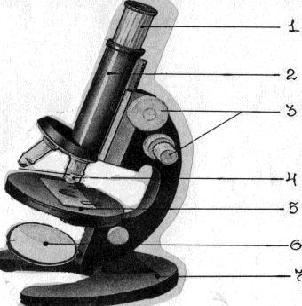 А)В)окулярвинтыБ) объективГ) зеркало8. К какому Царству живой природы относится организм, изображенный на рисунке:Животные	Г) Растения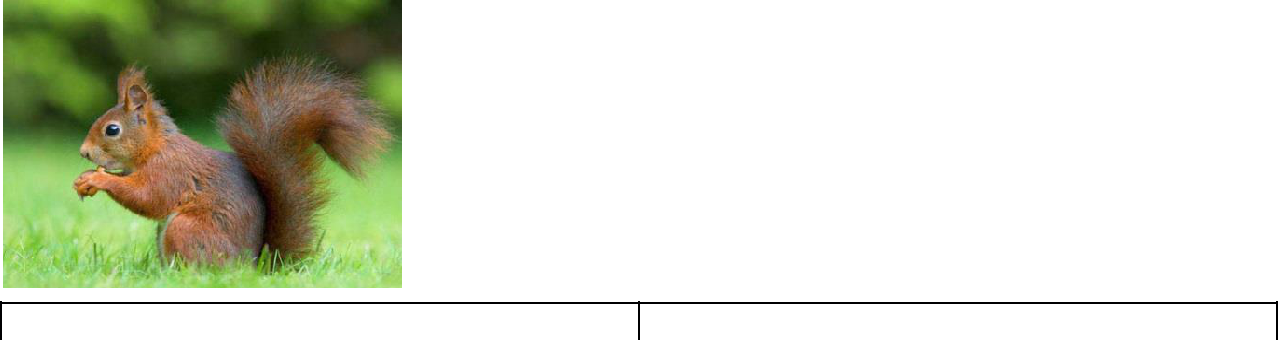 ОрганоидУстановите правильную последовательность действий при работе с микроскопом. A). В отверстие предметного столика направить зеркалом светБ). Поставить штативом к себе на расстоянии 5-10 см от края стола B). Поместить препарат на предметный столикГ). Глядя в окуляр, медленно поворачивая винт, поднять тубус, пока не появится четкое изображение предметаД). Пользуясь винтом, плавно опустить тубус так, чтобы нижний край объектива оказался на расстоянии 1–2 мм от препаратаВставьте в текст «Строение клетки» пропущенные термины из предложенного перечня, используя при этом числовые обозначения.Каждая клетка имеет плотную прозрачную (А)________. Под ней находится живое бесцветное вязкое вещество – (Б)_____, которая медленно движется. Внутри клетки находятся небольшие тельца, которые называются – (В)_______. В центре клетки можно различить (Г) ________. С помощью электронного микроскопа было установлено, что ядро клетки имеет очень сложное строение, в нем находятся (Д)________.СПИСОК СЛОВ1. ядро	2. хлоропласт	3. цитоплазма	4.оболочка (мембрану)	5. вакуоль	6. нуклеиновые кислотыОрганоидывариант1.Наука о живой природеа).биология	б) физика	в) астрономия	г) географияОбласть распространения жизни составляет оболочку Земли, которая называетсяА) гидросфера	Б) биосфера	В) литосфера	Г) атмосфераУченые разделяют все живые организмы на:А) 1 царство	Б) 2	В) 3	Г) 4Цитоплазма в растительной клеткеА) придает клетке форму	В) обеспечивает поступление веществ в клеткуБ) выполняет защитную функцию	Г) осуществляет связь между частями клеткиНеорганические вещества клеткиа) углеводы	б) нуклеиновые кислоты	в) белки	г) минеральные солиКто впервые применил микроскоп для изучения организмов:А). Теофраст Б). Левенгук В). Томас Мор Г) Чарлз Дарвин 7. Цифрой 6 на рисунке обозначен: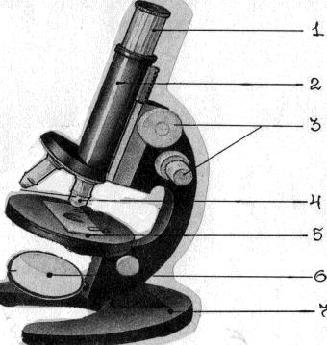 А)  окулярВ)  винтыБ) объективГ) зеркалоК какому Царству живой природы относится организм, изображенный на рисунке:А) Бактерии	Б) Грибы	В) Животные	Г) Растения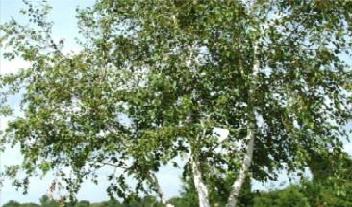 9.Установите соответствиеУстановите последовательность приготовления препарата:A). При помощи препаровальной иглы снять кусочек кожицы чешуи лука Б). Пипеткой нанести 1–2 капли воды на предметное стеклоB). Положить кусочек кожицы в каплю воды и расправить кончиком иглыГ). Накрыть покровным стекломД). Тщательно протереть предметное стекло марлей12. Вставьте в текст «Строение клетки» пропущенные термины из предложенного перечня, используя при этом числовые обозначения.Все бактериальные клетки не имеют – (А)_______, но как и все клетки живых организмов заполнены (Б)_______. Вкоторой находятся многочисленные мелкие тельца – (В)_______. Только в растительной клетке есть пигментзелёного цвета – (Г)_______. В ядре растительной и животной клеток хранится информация о - (Д)________.СПИСОК СЛОВ1.ядро 2. хлоропласт 3. хлорофилл 4. оболочка 5. органоиды 6.цитоплазма 7. наследство6 классПолугодовая контрольная работаЦель работы – выявить пробелы в освоении программы по биологии за 5 класс, определить формы деятельности, направленные на их устранение.Входная диагностика позволит выработать траекторию дальнейшей работы над формированием УУД у учащихся 6 класса.Характеристика заданий:Задания 1-10 позволяют выявить:Знания основных межпредметных понятий на базовом уровне:представления учащихся о науках, изучающих живые организмы;знания об органоидах клетки;знания о правилах работы в кабинете биологии, с биологическими приборами и инстру-ментами;знания о признаках строения и жизнедеятельности растительных клеток и тканей;Познавательные УУД: умение классифицировать и систематизировать понятия меж-предметного характера;различать на рисунках (схемах) части, органоиды клетки и ткани.Задания 10-20 позволяют выявить:Познавательные УУД:различать на рисунках и фотографиях отделы растений.понимать смысл биологических терминов;выделять существенные признаки строения и жизнедеятельности бактерий, грибов, ли-шайников, растений;объяснять роль бактерий, грибов природе и жизни человека;объяснять роль биологии в практической деятельности людей;определять принадлежность живых организмов к определенным средам жизни.Содержание работы:1. Контроль знаний состоит из 20 заданий.2. На выполнение работы отводится 40 минут.3. Задания 1-16 – 1 балл; задания 17-20 – 2 балла. Общий максимальный балл за выполнение теста– 25 баллов.Оценка «2» ставится за работу, набравшую менее 10 баллов, «3» – от 11 до 15 баллов, «4» – от 16 до 20 баллов, «5» – от 21 до 25 баллов.Ответом к заданиям 1–16 является одна цифра, которая соответствует номеру правильного ответа. Запишите цифру в поле ответа в тексте работы, а затем перенесите в бланк отве- тов № 1 справа от номера соответствующего задания.Биология это наука, изучающая:строение объектов живой и неживой природы;жизнь во всех её проявлениях;взаимодействия объектов живой и неживой природы;рациональные пути использования природных ресурсов.Изучение объекта с помощью весов и линейки относится к методу:1) разглядывания;2) измерения;3) наблюдения;4) экспериментирования.Научный метод исследования, не предполагающий никаких манипуляций по отношению к нему, называется1) наблюдением2) рассматриванием3) экспериментированием4) измерениемПрочитайте текст и выполните задания 4 и 5.Дима прочитал книгу о растениях и решил поставить свой опыт. Ему было интересно исследовать химический состав различных органов и тканей растений. Мальчик взял сырой клубень картофеля, разрезал его, и капнул на свежий срез йод. Срез сначала посинел, а потом окрасился в темный цвет.Предположите, наличие какого вещества смог доказать Дима в своём опыте?БелкаКрахмалаЖировМинеральных солейДима попытался повторить опыт и использовал йод для срезов стебля фиалки, цветка фиалки, корня фиалки. Но похожего результата не получил. Какой вывод можно сделать по результатам этого опыта?Запасные вещества фиалке не нужны.Йод не подходит для определения большинства органических веществ.Фиалка не синтезирует органические вещества.Органические вещества откладываются только в запасающих органах растения, например, в клубне.Прочитайте текст и выполните задания 6–10.Трудно себе представить изучение живой природы без микроскопа. На протяжении трёх последних столетий микроскоп является одним из основных инструментов учёного-биолога. В настоящее время этим оптическим прибором активно пользуются врач-лаборант и хирург-офтальмолог, учё- ный-генетик и инженер-эколог. Число профессий, где специалисты применяют микроскоп в своей деятельности, с каждым годом только увеличивается. На уроках биологии вы также пользовались этим прибором. Вспомните его устройство и назначение и выполните задания 6−10.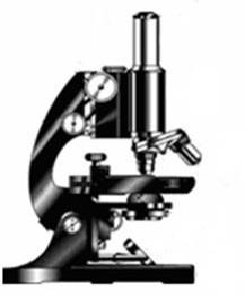 ББуква Б на рисунке:зеркалообъективтубусокулярОсновная часть микроскопа1) тубус2) штатив3) предметный столик4) зеркалоНиколаю необходимо изучить строение растительной клетки. Для успешного выполнения ис-следования ему необходим микроскоп с увеличением, равным ×200. У него есть объектив, даю- щий увеличение в 20 раз (×20). Какое увеличение окуляра ему необходимо?1) ×40002) ×2203) ×1804) ×10Рассмотрите рисунки.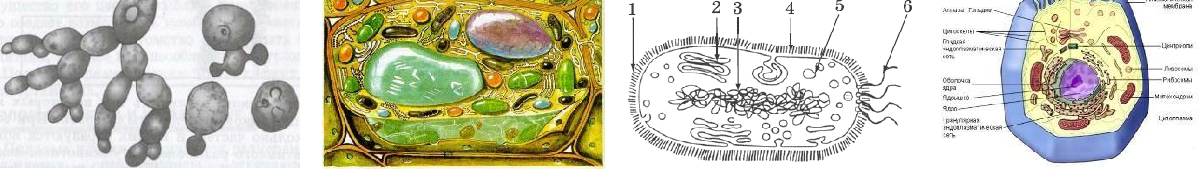 1	2	3	4Укажите, на каком из них изображена растительная клетка: 1)1 2)2 3)3 4) 4Какой компонент клетки управляет всеми её функциями и содержит всю наследственную информацию?1) оболочка2) цитоплазмаядровакуольКакие бактерии считают «санитарами планеты»? 1) молочнокислые2) гниения3) уксуснокислые4) клубеньковыеКакой цифрой на рисунке обозначена грибница гриба: 1) 1;2) 2;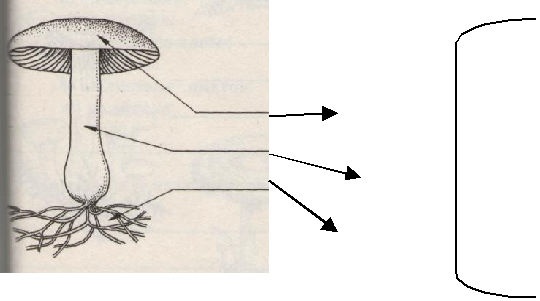 123Из какого гриба удалось выделить вещество, убивающее бактерии (антибиотик) 1) мукор2) мухомор3) пеницилл4) дрожжи.К какому отделу растений относится улотрикс?Бурые водорослиЗелёные водорослиМхиПапоротникообразныеНа какой картинке изображён мох?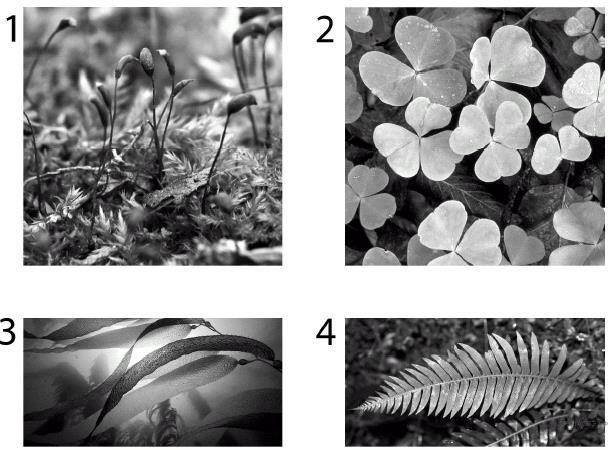 1234Каков отличительный признак лишайниковсожительство гриба и корня растенияобитание в организме хозяинасожительство гриба и водорослиразмножение спорамиОтветом к заданиям 17–20 является последовательность цифр, которую следует записать в бланк ответов № 1 справа от номера соответствующего задания, начиная с первой клеточки, без пробелов, запятых и других дополнительных символов. Каждую цифру пишите в отдельной клеточке в соответствии с приведёнными в бланке образцами.Выберите три правильных ответа. Проводящие тканиобразованы только мертвыми клеткамиимеют вид трубок или сосудовобразованы живыми и мертвыми клеткамиобеспечивают прочность растениямобеспечивают передвижение веществучаствует в образовании новых клеток18.Установите соответствие между организмом и средой, в которой он обитает. Для этого к каждо- муэлементу первого столбца подберите позицию из второго столбца. Впишите в таблицу цифры выбранных ответов.ОРГАНИЗМ	СРЕДАA) личинка майского1) воднаяжукаБ) личинка комара2)почвеннаяВ) дождевой червьГ) кротД) дельфинЕ) гидраВставьте в текст «Голосеменные растения» пропущенные термины из предложенного перечня, используя для этого цифровые обозначения. Запишите в текст цифры выбранных ответов, а затем получившуюся последовательность цифр (по тексту) впишите в приведённую ниже таблицу.ГОЛОСЕМЕННЫЕ РАСТЕНИЯБóльшую часть произрастающих на территории России голосеменных растений обычно называют (А) из-за особого строения листьев. Стволы этих деревьев и кустарников богаты смо- лой.Она не позволяет развиваться спорам паразитических грибов. Ещё одной отличительной осо- бенностьюУстановите последовательность групп растений в порядке их усложнения в процессе эволю- ции:голосеменныеводорослицианобактериипокрытосеменныепапоротникиПолугодовая контрольная работаЦель работы: оценить уровень усвоения учащимися 6 класса предметного содержания курса биологии за первое полугодие по программе основной школы, и выявления элементов содер- жания, вызывающих наибольшие затруднения.Характеристика заданий:Задания 1-10 позволяют определить уровень предметных УУД:давать определения основных биологических понятий;пользоваться биологическими терминами и понятиями;умение делать выводы на основе сравнения; знание основных правил поведения в природе и основ сохранения здорового образа жизни.Задания 11-13 позволяют выявить уровень сформированности метапредметных и личностных УУД:овладение умением давать определения, понятия, делать выводы; умение анализировать и оценивать информацию;сформированность познавательного интереса, направленного на изучение живой при-роды.Содержание работы:Контроль знаний состоит из 13 заданий.На выполнение работы отводится 40 минут.1-10 задание - 1 балл, 11-13 – 3 балла. Общий максимальный балл за выполнение теста – 19 баллов.Оценка «2» ставится за работу, набравшую менее 9 баллов, «3» – от 10 до 13 баллов, «4» – от 14 до 16 баллов, «5» – от 17 до 19 балловВариант №1Наука о растениях называется а)Анатомия;б)	микробиология;в)	зоология;г)	ботаника.За счет деления клеток какой ткани происходит рост побега, разрастание листьев, утолщение стеблей и корнейа)	опорная (механическая);б)	образовательная;в)	покровная;г)	основная.Вегетативный орган растения а) цветокб)	побегв)	плодг)	семяМногие двудольные растения имеют:а)мочковатую корневую систему; б) только придаточные корни;в)стержневую корневую систему; г) боковые и придаточные корни.Придаточными называют корни:а)	развивающиеся из корешка зародыша; б)отрастающие от стебля;в)	развивающиеся на главном корне; г)развивающиеся на всех корнях.Размножение папоротников, как правило, осуществляется а)помощью специализированных клеток – спор;б)с помощью листьев; в) путём деления клеток;г)г) путём рассеивания семян.Покрытосеменные имеют а) плод;б)	шишки;в)	цветок;г)	плод.Какой тип взаимоотношений устанавливается между берёзой и подосиновиком а) паразитизм;б)	сапрофизм;в)	никакой;г)	симбиоз.В каких целях используют дрожжевые грибы а) для соленияб)	не используютсяв)	для получения пенициллина г)в хлебопечении, пивоварении10.	Места прикрепления листьев к побегу называют... а)узламиб)в)г)междоузлиямиконусомпазухойУстановите соответствие между органоидами растительной клетки и их функциямиВыпишите, из предложенного перечня признаки однодольных растений. а) семя покрыто кожурой; б) имеется одна семядоля; в)имеются две семядоли; г) имеется зародыш; д) имеется эндосперм.Один юннат рассказал об опыте, который он начал за 2 недели до урока. Он вырастил проросток фасоли и, когда стебель достиг 15 см, срезал его верхушку примерно настолько, насколько прищипывал корешок проростка. Ежедневно наблюдал, что происходит с этим растень- ицем. Делал записи в дневнике наблюдений. Предположите, как выглядели результаты опыта.Вариант №2Защиту внутреннего содержимого клетки обеспечивает а) мембрана;б)	митохондрия;в)	рибосома;г)	пластида.Мертвые клетки, по которым вода и растворённые вещества поднимаются вверх по стеблю к листьям, называются:а)	межклетники;б)	сосудыв)	механическая тканьг)	корневой волосок.Многие однодольные растения имеют:а)мочковатую корневую систему; б) только придаточные корни;в)стержневую корневую систему; г) боковые и придаточные корни.Какую из перечисленных функций корень не выполняет? а) закрепление растения в почвеб)	всасывание воды и минеральных солей из почвы в)запасание питательных веществг)	образование органических веществ в листьяхЦветок и плод развиваются из а) спящей почкиб)	генеративной почки в)вегетативной	почки	г)верхушечной почкиСреди мохообразных есть вид, способный накапливать в теле много капельно-жидкой воды а) кукушкин лёнб)	мох сфагнумв)	маршанцияг)	дубовый мохБактерии, минерализующие перегной почвы а)б)в)г)гнилостныеклубеньковыепаразитическиепочвенныеВыделите главную особенность бактерий а)нет ядра и клеточной оболочкиб)	клетки без оформленного ядра в)клеточная стенка из целлюлозы г)все являются паразитамиПобегом называют ...а)б)г)почкистебель с листьями и почками в)почки и листьякорень, листья и почкиБактерии и грибы питаются ... а) только путем фотосинтезаб)	готовыми органическими веществами в)только поселяясь на продукты питанияа)	Цветковыми растениями называются те, которые цветут хотя бы раз в жизни; б)Водоросли относятся к высшим растениям;в) Орган – часть организма, имеющая определённое строение и выполняющая определённые функции;г)	Высшие растения имеют дифференцированные органы; д) Вегетативные органы отвечают за размножение растений; е) Основная функция корня – удержание растения на земле; ж) Листья папоротника называются – вайи;з)	Клеточная стенка состоит из целлюлозы.Клетки кожицы листа прозрачные, бесцветные. Какое значение в жизни растения имеет такая особенность их строения?Итоговая контрольная работаЦель работы: определить уровень подготовки учащихся 6 классов.Выявить наиболее трудные для учащихся элементы содержания при изучении разделов «Бак- терии. Грибы. Растения». Оценить уровень освоения основных формируемых предметом видов де- ятельности при изучении разделов «Бактерии. Грибы. Растения».Характеристика заданий:Задания направлены на проверку сформированности у учащихся:специфических биологических умений по работе с биологическими объектами в целях полноценного их изучения;овладение видами деятельности по получению нового биологического знания, преобразо- ванию и применению знания в учебных, учебно-проектных и социально-проектных ситуациях;уровня сформированности естественно-научного типа мышления, научных представле- ний, владения научной биологической терминологией, ключевыми биологическими понятиями, ме- тодами и приемами.Содержание работы:1. Контроль знаний состоит из 21 задания.2. На выполнение работы отводится 40 минут.Общий максимальный балл за выполнение теста – 23 баллов.Оценка «2» ставится за работу, набравшую менее 12 баллов,«3» – от 12 до 15 баллов,«4» – от 16 до 20 баллов,«5» – от 21 до 23 баллов.1.	В корнях бобовых растений могут поселяться бактерии: а)паразитическиеб)	серобактерии в) клубеньковыег) нитробактерии2.	Человек использует бактерии для получения: а)спиртаб)	ферментов в) простоквашиг) всё перечисленное верно3.	Мхи прикрепляются к почве с помощью: а)придаточных корнейб) ризоидов в) листьевг) главного корня4.	Коробочка с крышечкой у кукушкина льна является: а)листомб) почкойв) спорофитом г) гаметофитом5.	Гаметофит у папоротника: а)однополый, мужской б) однополый женский в)обоеполыйг) всё перечисленное верно6.	К колониальным водорослям относится: а)улотриксб) хламидомонада в) вольвоксг) спирогира7.	У водорослей тело представлено: а)листьямиб) слоевищем и корнями в) слоевищемг) листьями и корнями8. К водорослям, которые передвигаются с помощью жгутиков, относится(ятся): а) вольвокс и порфираб) вольвокс и хламидомонада в) ламинарияг) фукус9.	Морской капустой называют: а)хлореллуб) фукусв) ламинарию г) спирогируК голосеменным растениям, достигающим высоты более 100 м, относится: а)кедрб) секвойя в) пихтаг) кипарисНаука о грибах называется:а) цитологией; б) ботаникой;в)  зоологией; г) микологией.Грибы обладают признаками: а)растений; б) животных;в) бактерий и животных г) растений и животныхМочковатая коневая система характерна для: а)вишни б) пшеницы в) капусты г)малиныЧисло видов цветковых растений около: а)тысячб) 250 тысячв) 25 тысячг) 500 тысячК двудольным растениям относится: а)тюльпан б) кукуруза в) картофель г)чеснокУ пасленовых плод:а) зерновкаб) ягодав) костянка г)  стручокЦветки сложноцветных собраны в соцветие: а)колосб) корзинка в) кистьг) головкаДля покрытосеменных, в отличие от голосеменных, характерно наличие: а)смоляных ходов б)  шишекв) двойного оплодотворения г) иголокАрахис относится к семейству: а)Сложноцветныеб) Бобовыев) Розоцветные г) ЗлаковыеЗакончите предложения.а) Классификацией организмов, распределением по группам на основе сходства и родства занимается наука………б) Самые древние обитатели нашей планеты……..в) Тонкие, ветвящиеся нитевидные трубочки гриба называются…… г) Вслоевище лишайников входят грибные гифы и ………д) Орган размножения цветковых растений, который развивается из цветка и служит для защиты и распространения семян – это ……Выпишите, из предложенного перечня части пестика: а)рыльце б) венчика в) тычинокг) столбика д) чашечки е) завязи7 классВходная контрольная работаЦель работы – выявить пробелы в освоении программы по биологии за 6 класс, определить формыдеятельности, направленные на их устранение.Входная диагностика позволит выработать траекторию дальнейшей работы над формирова- нием УУД у учащихся 7 класса.Предусмотрена оценка сформированности следующих УУД:Регулятивные действия:целеполагание, планирование, контроль и коррекция, саморегуляция.Общеучебные УУД:поиск и выделение необходимой информации;структурирование знаний;осознанное и произвольное построение речевого высказывания в письменной форме;определение основной и второстепенной информации.Логические универсальные действия:анализ объектов в целях выделения признаков;синтез, в том числе самостоятельное достраивание с восполнением недостающих ком-понентов;выбор оснований и критериев для сравнения;подведение под понятие; выведение следствий;установление причинно-следственных связей;построение логической цепи рассуждений; доказательство.Коммуникативные действия:умение с достаточной полнотой и точностью выражать свои мысли в соответствии с задачами и условиями коммуникации.Содержание работы:Контроль знаний состоит из 11 заданий.На выполнение работы отводится 20 минут.Задания 1-10 – 1 балл; задания 11– 5 баллов. Общий максимальный балл за выполнение теста – 15баллов.Оценка «2» ставится за работу, набравшую менее 7 баллов, «3» – от 8 до 10 баллов, «4» – от 11 до 13 баллов, «5» – от 14 до 15 баллов.При выполнении заданий из трех предлагаемых ответов выберите один верныйК каким органам относятся цветок. а) генеративным б) вегетативным в)основнымОсновная функция корня растения:а) почвенное питание и удерживание в почве б)рост и запасание питательных веществв) рост и размножениеИз воздуха лист получает: а) воду б) азотв) углекислый газПобег состоит из:а) стебля, листьев и корня б)листьев почек и цветковв) стебля, почек, листьев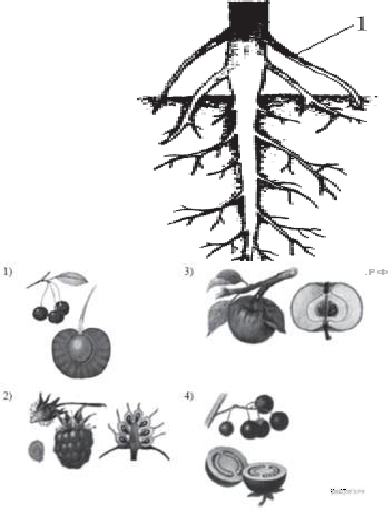 Рассмотрите рисунок. Что изображено на рисунке под цифрой 1? а) придаточный корень б) главный корень в) боковой кореньПри прорастании семени пшеницы проросток первое время получает пи-тательные вещества из:а) семядоли и зародышевого корешка б) эндосперма в) почвыУкажите рисунки, на которых изображены плоды костянка и многокостянкаКакими цифрами обозначены зародыш и зародышевый корешок фасоли? а) 2 и 4б) 1 и 3в) 2 и 3Раствор органических веществ в растении опускается по: а)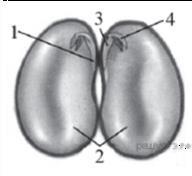 ситовидным трубкамб) сосудам древесиныв) клеткам камбияВыберите растение, у которого видоизменённый корень: а) лук б) репав) картофельУстановите соответствие и внесите в таблицу:Почка растений – это зачаточныйПлод - это видоизменённыйЛуковица – это видоизменённыйСвекла – этоКорневища георгина и ландыша – это видоизменныйКорнеплод моркови – это видоизменённыйУсики гороха – это видоизмененияКолючки у шиповника – это видоизмененияУсики винограда – это видоизмененияА. побегБ. корнеплодВ. кореньГ. цветокД. листьевПолугодовая контрольная работаЦель работы: оценить уровень усвоения учащимися 7 класса предметного содержания курса биологии за первое полугодие по программе основной школы, и выявления элементов содер- жания, вызывающих наибольшие затруднения.Характеристика заданий:Задания 1-10 позволяют определить уровень предметных УУД:давать определения основных биологических понятий;пользоваться биологическими терминами и понятиями;умение делать выводы на основе сравнения;определять принадлежность биологических объектов к определенной систематическойгруппе;различать на таблицах органов и систем органов животных, растений разных отделов, жи- вотных отдельных типов и классов.Задания 11-14 позволяют выявить уровень сформированности метапредметных и лич- ностныхУУД:овладение умением давать определения, понятия, делать выводы; умение анализировать и оценивать информацию;сформированность познавательного интереса, направленного на изучение живой при-роды.Содержание работы:1. Контроль знаний состоит из 14 заданий.2. На выполнение работы отводится 30 минут.1-10 задание - 1 балл, 11-14 задание – 2 балла. Общий максимальный балл за выполнение теста – 18 баллов.Оценка «2» ставится за работу, набравшую менее 9 баллов, «3» – от 9 до 12 баллов, «4» – от 13 до 16 баллов, «5» – от 17 до 18 балловВариант №1Эвглена зеленая передвигается с помощью:1) жгутиков	2) ресничек3) ложноножек	4) щетинокК гидроидным полипам относится:1) коралл	2) медуза-аурелия3) гидра	4) корнеротКровеносная система у планарий:1) замкнутая	2) незамкнутая3) с одним кругом кровообращения	4) отсутствуетК моллюскам, обитающим на суше, относится:1) мидия	2) осьминог3) голый слизень	4) беззубкаХитиновый покров НЕ выполняет функцию:Дышат в воде жабрами, а на суше – мешкообразными лёгкими:1) моллюски	2) кольчатые черви3) губки	4) насекомыеУ пчел не работают, не защищают семью и не могут добывать пищу самостоятельно:1) молодые матки	2) трутни3) старые матки	4) старые рабочие пчелыЛанцетник - это:низшее хордовое животное, живущее только в морской воденизшее хордовое животное, живущее в морской и речной водевысшее хордовое животное, живущее только в морской водевысшее хордовое животное, живущее в морской и речной водеВыберите признаки, говорящие о возможном паразитическом образе жизни червей: отсутствие кровеносной системы раздельнополость высокая плодовитостьразвитие с промежуточным хозяином способность к бескислородному дыханию членистость телаВыберите правильные утверждения.Гидры - хищники и питаются мелкими водными животными.Бывают наземные головоногие моллюски.Тело паука состоит из головы, груди и расчлененного брюшка.гусениц бабочки-крапивницы и взрослых бабочек разные типы ротового аппарата. Тараканы и саранча развиваются с неполным превращением.Соотнесите особенности земноводных и пресмыкающихся.Установите последовательность стадий развития бабочки. Взрослое насекомое Яйцо Гусеница КуколкаВариант №2Кто в списке лишний?1) инфузория	2) радиолярия3) хламидомонада	4) амебаНаружный слой клеток тела медузы называется:1) энтодерма	2) мезоглея3) эктодерма	4) эпителийПищеварительная система у кольчатых червей:есть и разделена на отделыесть, но не разделена на отделыотсутствуетесть, но не имеет анального отверстияЛегкими дышат:1) перловицы	2) осьминоги3) слизни	4) беззубкиУ речного рака симметрия тела:1) радиальная	2) лучевая3) двусторонняя	4) осеваяВ основе систематики губок лежит:количество и состав скелетных иглразнообразие форм и состав скелетных иглразмер и количество скелетных иглразнообразие форм и количество скелетных иглВне организма пищеварение осуществляется у:1) клещей	2) пауков3) пчёл	4) иглокожихОрганы чувств и замкнутая кровеносная система впервые появляются у:1) круглых червей	2) кольчатых червей3) плоских червей	4) моллюсковУ муравьев собирателями пищи, солдатами и хранителями жидкой пищи являются:1) молодые самцы и самки	2) рабочие муравьи3) муравьи других видов, живущие в муравейнике	4) самки10.	Костная ткань у миног и миксин:1) присутствует в некоторых участках хордыотсутствует, сохраняется хордаприсутствует только на ранних стадиях развитияприсутствует только на поздних стадиях развитияВыберите признаки, общие для всех членистоногих и моллюсков: лучевая симметрия тела двусторонняя симметрия тела трехслойное строение тела сегментация тела хитиновый покров незамкнутая кровеносная системаМантийная полость моллюсков – это полостькоторую открывается анальное, половые и выделительные отверстия участвующая только в дыхании и размножении участвующая только в дыхании и питаниикоторой расположены органы дыхания и химического чувства между мантией и телом моллюска обеспечивающая кровообращениеУстановите соответствие между представителями класса и классом членистоногих.Установите последовательность стадий развития бабочки. Взрослое насекомое Яйцо Гусеница КуколкаИтоговая контрольная работаЦель работы: оценить общеобразовательную подготовку учащихся по биологии за курс 7 класса всоответствии с требованиями ФГОС.Итоговая диагностическая работа позволит осуществить диагностику достижения предмет- ных и метапредметных результатов, в том числе овладение межпредметными понятиями и способ- ность использования универсальных учебных действий(УУД) в учебной, познавательной и соци- альной практике.Предусмотрена оценка сформированности следующих УУД:Предметные УУД:определять роль в природе изученных групп животных;приводить примеры приспособлений животных к среде обитания и объяснять их значение;находить черты, свидетельствующие об усложнении животных по сравнению с предками, и давать им объяснение;объяснять приспособления на разных стадиях жизненных циклов;объяснять значение животных в жизни и хозяйстве человека;различать основные группы животных (простейшие, типы кишечнополостных, плоских, круглыхкольчатых червей, моллюсков, членистоногих, хордовых.Метапредметные УУД:анализировать, сравнивать, классифицировать и обобщать понятия: давать определение понятиям на основе изученного на различных предметах учебного материала;строить логическое рассуждение, включающее установление причинно-следственных связей.Содержание работы:1. Контроль знаний состоит из 15 заданий.2. На выполнение работы отводится 30 минут.1-12 задание - 1 балл, 13-15 задание – 2 балла. Общий максимальный балл за выполнение теста – 18 баллов.Оценка «2» ставится за работу, набравшую менее 9 баллов, «3» – от 9 до 12 баллов,«4» – от 13 до 16 баллов, «5» – от 17 до 18 балловВариант№1У ланцетника и других бесчерепных животных скелет1) отсутствует2) наружный3) внутренний хрящевой или костный4) в течение всей жизни представлен хордойКлетка простейшихвыполняет определенную функциюпредставляет собой самостоятельный организмявляется составной частью тканейимеет плотную оболочкуПриспособлением к расселению и перенесению неблагоприятных условий у многих простейших служит способность:активно передвигатьсяобразовывать цистуразмножаться путем делениявосстанавливать поврежденные органоидыБеспозвоночных животных с лучевой симметрией тела, добывающих пищу и защищающихся отврагов с помощью стрекательных клеток, относят к типуС помощью боковой линии рыба воспринимает1) запах предметов	2) окраску предметов3) звуковые сигналы	4) направление и силу течения водыАскарида не переваривается в кишечнике человека, так какотличается огромной плодовитостьюможет жить в бескислородной средебыстро двигается в направлении, противоположном движению пищитело покрыто оболочкой, на которую не действует пищеварительный сокЧленистоногих, у которых к грудному отделу тела прикрепляются три пары ног, относят к классуКровеносная система в процессе исторического развития впервые появляется у1) моллюсков	2) плоских червей3) кольчатых червей	4) кишечнополостныхУ каких животных в процессе эволюции появляется второй круг кровообращения?Какая стадия отсутствует у насекомых с неполным превращением?1) куколки	2) личинки3) яйца	4) взрослого насекомогоКакие приспособления, защищающие организм от перегревания, сформировались у млекопита- ющих в процессе эволюции?1) наружные слущивающиеся клетки кожи2) потовые железы3) сальные железы4) роговые образования на телеК какому типу относят беспозвоночных животных, тело которых, как правило,находится в раковине?плоских червейкруглых червеймоллюсковчленистоногихВыпишите буквы, обозначающие элементы верного ответа на вопрос: какие признаки характерны для млекопитающих?А) два круга кровообращения Б) теплокровность В) трехкамерное сердце Г) наличие диафрагмы Д) легочные мешкиЕ) развитие коры больших полушарий головного мозгаУстановите соответствие между признаком организма и царством, для которого этот признакхарактерен:ПРИЗНАКИА) растут в течение всей жизниБ) активно перемещаются в пространствеВ) питаются готовыми органическими веществамиГ) образуют органические вещества в процессе фотосинтеза Д)имеют органы чувствЕ) являются основным поставщиком кислорода на ЗемлеЦАРСТВОРастенияЖивотныеУстановите соответствие между особенностями кровеносной системы животных, относящихся к разным классам:Особенности системыА) В сердце венозная кровь Б) Всердце четыре камеры В) Двакруга кровообращенияГ) Один круг кровообращенияД) Венозная кровь из сердца поступает к легким Е)сердце две камерыКЛАСС: 1) рыбы2) птицыВариант№2У большинства брюхоногих моллюсков скелет: 1) отсутствует2)  наружный3)  внутренний хрящевой или костный4)  в течение всей жизни представлен хордойНервная система хордовых животных:представляет собой трубку, расположенную на спинной стороне телапредставляет собой нервную цепочку, расположенную на брюшной стороне теласостоит из нервных стволов и нервных узловсостоит из нервных клеток, образующих нервную сетьВыберите правильное суждение:Все простейшие животные состоят только из одной клеткиВ колониях простейших имеются отличные от других специализированные клеткиВсе простейшие питаются только готовыми органическими веществамиНеблагоприятные условия простейшие переносят, превращаясь в цистуМлекопитающих можно отличить от других позвоночных по наличиюволосяного покрова и ушных раковинголой кожи, покрытой слизьюрогового панциря или щитковсухой кожи с роговыми чешуямиПредками древних амфибий были, скорее всего:К типу кишечнополостных относятся:слизни;пескожилы;медузы;дождевые черви.На голову, грудь и брюшко тело четко расчленено у:Преодолевать сопротивление воды при движении окуню помогает 1) боковая линия2) хороший слух3) покровительственная окраска4) черепицеобразное расположение чешуиВысокая интенсивность обмена веществ у птиц и млекопитающих — следствие возникновения у них в процессе эволюции:1)  разнообразных тканей2)  четырехкамерного сердца и теплокровности3)  легочного дыхания4)  развитой пищеварительной системыПризнаки усложнения в строении дыхательной системы млекопитающих (по сравнению с пре-смыкающимися)1)  появление правого и левого легких2)  наличие трахеи и бронхов3)  увеличение дыхательной поверхности благодаря многочисленным легочным пузырькам4)  формирование ноздрей и носовой полостиКакие насекомые снижают численность вредителей растений?вши, блохи, клопы, мухинаездники, лесные муравьиоводы, слепни, майские жуки, короедыбелянки, цветоедыОрганами газообмена у птиц являются:1)  лёгкие;2)  воздушные мешки;3)  воздушные мешки и лёгкие;4)  трахея и бронхи.Выпишите буквы, обозначающие элементы верного ответа на вопрос: какие признаки харак- терны для птиц?А) два круга кровообращения Б) волосяной покров В) четырехкамерное сердце Г) наличие диафрагмы Д) теплокровностьЕ) развитие больших полушарий головного мозгаВыберите трех представителей класса насекомые, развивающихся с полным превращением А) Майский жук Б) Саранча В)КузнечикГ) Бабочка капустница Д) Таракан Е) Муха домоваяУстановите соответствие между признаком животного и типом, для которого этот признак характерен.Признаки животных А) тело состоит из двух слоев клетокБ) имеют лучевую симметрию телаВ) покровы и мышцы образуют кожно-мускульный мешок Г) через тело можно провести одну плоскость симметрии Д) между органами расположена паренхима Е) есть стрекательные клеткиТипы беспозвоночных животныхКишечнополостныеПлоские черви8 классВходная контрольная работаЦель работы – выявить пробелы в освоении программы по биологии за 7 класс, определить формыдеятельности, направленные на их устранение.Входная диагностика позволит выработать траекторию дальнейшей работы над формирова- нием УУД у учащихся 8 класса.Предусмотрена оценка сформированности следующих УУД:Регулятивные действия:целеполагание, планирование, контроль и коррекция, саморегуляция.Общеучебные УУД:поиск и выделение необходимой информации;структурирование знаний;осознанное и произвольное построение речевого высказывания в письменной форме;определение основной и второстепенной информации.Логические универсальные действия:анализ объектов в целях выделения признаков;синтез, в том числе самостоятельное достраивание с восполнением недостающих ком-понентов;выбор оснований и критериев для сравнения;подведение под понятие; выведение следствий;установление причинно-следственных связей;построение логической цепи рассуждений; доказательство.Коммуникативные действия:умение с достаточной полнотой и точностью выражать свои мысли в соответствии с задачами и условиями коммуникации.Содержание работы:Контроль знаний состоит из 19 заданий.На выполнение работы отводится 40 минут.Задания 1-16 – 1 балл; задания 17– 19 баллов. Общий максимальный балл за выполнение теста – 22 баллов.Оценка «2» ставится за работу, набравшую менее 11 баллов,«3» – от 11 до 14 баллов,«4» – от 15 до 19 баллов,«5» – от 20 до 22 баллов.Вариант №1Выберите один правильный ответ.К простейшим относятся животные, тело которых состоит из: а) двух клеток; б) одной клетки;в) множества клетокОдноклеточные животные размножаются: а)половым способом;б) бесполым способом;в) бесполым и половым способами.Основной отличительный признак кишечнополостных: а) наличие стрекательных клеток;б) наличие пищеварительной системы; в)наличие внутреннего скелета.Пищеварительная система отсутствует у: а) ресничных червей;б) сосальщиков;в) ленточных червей.Класс Ракообразные относится к типу: а) Кольчатые черви; б) Членистоногие; в)Ленточные черви.Тело паукообразных несет:а) три пары конечностей;б) четыре пары конечностей; в)пять пар конечностей.Тело насекомых состоит из: а) двух отделов; б) трех отделов;в) четырех отделов.Тело костных рыб покрыто: а) слизью; б) костной чешуей;в) костной чешуей и слизью.Нервная система рыб расположена: а) на спинной стороне тела; б) на брюшной стороне тела.Жизнь земноводных проходит: а)на суше;б) в воде;в) в воде и на суше.Сердце   земноводных: а) однокамерное; б)двухкамерное; в) трехкамерное.В шейном отделе ящерицы: а) позвонка; б) позвонка;в) 8 позвонков.Свою добычу целиком заглатывают: а) только ядовитые змеи; б) только удавы; в)все змеи.летающим птицам относят: а)журавля;б) киви;в) пингвина.Костный киль, расположенный на грудине:а) обеспечивает обтекаемость тела птицы;б) является местом прикрепления летательных мышц.Все млекопитающие дышат при помощи: а) кожи; б) жабр; в)легких.В чем состоит сходство грибов и животных?размножаются при помощи спорпитаются гетеротрофносостоят из тканей и органовобразуют гликоген как запасное веществорастут в течение всей жизнине имеют в клетках хлоропластовУстановите соответствие между признаками круглых и плоских паразитических червей.ПРИЗНАК:А) Паразитируют в тонком кишечнике человека Б) В стадии развития есть промежуточный хозяинВ) Паразитируют в желчных протоках и печени животных и человека Г) РаздельнополыД) ГермафродитыЕ) Промежуточного хозяина нетПРЕДСТАВИТЕЛИ:Круглые червиПлоские червиУстановите последовательность организмов в пищевой цепи. А) паук Б) скворец В)растение Г) тля Д) ястребВариант №2Выберите один правильный ответ.План строения простейших соответствует общим чертам организации: а) ядерной клетки; б) безъядерной клетки.Среди жгутиковых встречаются типы питания: а)автотрофный;б) гетеротрофный; в)миксотрофный.Пищеварение у гидр:а) комбинированное; б)внутриклеточное; в)полостное.Глаза встречаются у:а) ресничных червей;б) сосальщиков;в) ленточных червей.Желудок рака состоит из: а) одного отдела; б) двух отделов; в) трех отделов.Тело пауков состоит из:а) одного отдела;б) двух отделов; в)трех отделов.Насекомые имеют:а) две пары конечностей; б)три	пары	конечностей;	в)пять пар конечностей.Сердце рыб:а) однокамерное; б)двухкамерное;	в)трехкамерное.Для  большинства  рыб  характерно:  а)наружное оплодотворение;б) внутреннее оплодотворение.Лягушки имеют орган боковой линии:а) только в период личиночного развития; б)только во взрослом состоянии.Шейный отдел позвоночника земноводных представлен: а) одним позвонком; б) двумя позвонками; в)семью позвонками.Все рептилии дышат:а) только легкими; б)легкими и кожей; в)только кожей.Сердце большинства рептилий: а) однокамерное; б) трехкамерное.в) четырехкамерное.Все современные птицы: а) не имеют зубов;б) имеют зубы только во взрослом состоянии; в) имеют зубы в птенцовом возрасте.У птиц хорошо развиты: а)обоняние;б) слух и зрение;в) осязание.Для млекопитающих характерны зубы: а) все конической формы; б) только клыки;в) резцы, клыки и коренные.Выпишите буквы, обозначающие элементы верного ответа на вопрос: какие признаки харак- терны только для млекопитающих?А) два круга кровообращения Б) теплокровность В) четырехкамерное сердце Г) наличие диафрагмы Д) левая дуга аортыЕ) развитие коры больших полушарий головного мозгаУстановите соответствие между особенностями кровеносной системы животных, относящихся к разным классам:ОСОБЕННОСТИ КРОВЕНОСНОЙ СИСТЕМЫ: А) В сердце венозная кровь Б) В сердце четыре камеры В) Два круга кровообращения Г) Один круг кровообращенияД) Венозная кровь из сердца поступает к легким Е) В сердце две камерыПРЕДСТАВИТЕЛИ:РыбыПтицыВыстройте путь прохождения пищи у лягушки в правильной последовательности: А) глотка Б) желудокВ) толстая кишка Г) клоака Д) тонкая кишкаЕ) пищеводПолугодовая контрольная работаЦель работы: оценить уровень усвоения учащимися 8 класса предметного содержания курса биологии за первое полугодие по программе основной школы, и выявления элементов содер- жания, вызывающих наибольшие затруднения.Предусмотрена оценка сформированности следующих УУД:Предметные УУД:выделять существенные признаки организма человека и процессов;приводить доказательства (аргументация) родства человека с млекопитающими живот-ными; определять принадлежность биологических объектов к определенной систематическойгруппе;сравнивать биологические объекты и процессы, уметь делать выводы и умозаключения на основе сравнения;Метапредметные УУД:анализировать, сравнивать, классифицировать и обобщать понятия: давать определение понятиям на основе изученного на различных предметах учебного материала;строить логическое рассуждение, включающее установление причинно-следственных связей.Содержание работы:1. Контроль знаний состоит из 18 заданий.2. На выполнение работы отводится 40 минут.1-14 задание - 1 балл, 15-17 задание – 2 балла, 18 задание – 3 балла. Общий максимальный балл за выполнение теста – 23 баллов.Оценка «2» ставится за работу, набравшую менее 11 баллов, «3» – от 11 до 15 баллов, «4» – от 16 до 19 баллов, «5» – от 20 до 23 балловВариант №1Выберите все правильные ответы.Признаки человека, указывающие на сходство с млекопитающими: а) редукция волосяного покрова б) наличие млечных желез в)способность к речиг) дифференцированные зубыВ настоящее время ученые выделяют количество больших рас: а) 1б) 2в) 3г) 4Структуры, относящиеся к соединительной ткани: а) кость б) хрящ в) мозгг) скелетная мышцаЖелезы внутренней секреции выделяют вещества а) на кожу б) в ротовую полость в)в кишечник г) в кровьПериферическая нервная система образована: а) головным мозгом б) спинным мозгом в)нервными узлами г) нервамиСкелетные мышцы образованы мышечной тканью: а) гладкой б) поперечнополосатой скелетной в)поперечнополосатой сердечнойВ связи с прямохождением у человека произошли изменения в строении стопы: а) сформировался свод б) когти превратились в ногти в)срослись фаланги пальцевг) большой палец противопоставлен всем остальнымСколько у человека ребер? а)парб)  14 парв)  10 парг) 8 парВо внутриклеточном переваривании участвуют а) лизосомы б) хромосомыв) рибосомы г) цитоплазмаРегуляция жевания, глотания, сосания, а также защитные пищеварительные рефлексы связаныс…а) промежуточным мозгом б)средним мозгомв) ядрами продолговатого мозга г)мозжечкомд) большими полушариями переднего мозгаКаково значение светлой кожи у европеоидов а) отталкивание ультрафиолетовых лучей б) улавливание ультрафиолетовых лучей в)защита от переохлажденияг) улучшенное кожное дыханиеРефлекс – это:а) ответная реакция организмаб) ответная реакция организма на внешнее или внутреннее раздражениев) ответная реакция организма на раздражение с участием нервной системыНакопление энергии происходит в: а) лизосомах б) гладкой ЭПС в)митохондриях г) ядреУкажите болезни центральной нервной системы. а) отит, паротит б) гепатит, остеохондроз в)миелит, энцефалитг) инфаркт, ишемия д) гастрит, колитНайдите  соответствиеаксоннефронвозбудимость и проводимостьнервное волокновозбудимость и сократимостьнейрондендритнейроглияВыберите правильные сужденияПояс нижних конечностей состоит из крестца и практически неподвижно соединенных с ним 2 тазовых костей.Пясть, предплюсна и плюсна входят в состав стопы.Соединения позвонков крестца между собой и костями таза – пример полуподвижного соедине- ния костей.Голень не входит в состав скелета верхних конечностей.Суставная или синовиальная жидкость, находящаяся в полости сустава, действует как смазка и способствует уменьшению трения.К грудине прикрепляется 12 пар ребер.При длительном стоянии вследствие давления массы тела на хрящевые прослойки позвоночника длина его уменьшается.С возрастом соотношение минеральных и органических веществ в костях почти не изменяется.Установите соответствие между яркими доказательствами родства человека и животных и при- мерами их проявления.Доказательства родстварудиментыатавизмыПримерыа) копчиковые позвонки б)многососковостьв) густой волосяной покров на теле г)зубы мудростид)	ушные мышцые) развитый хвостикИспользуя содержание текста «Железы» и знание курса, назовите, к какому типу желез отно- сится поджелудочная железа, каковы ее функции, какое заболевание развивается при гипофунк- ции.Железы.Железы – специальные органы, вырабатывающие биологически активные вещества. Железы внешней секреции выделяют вещества в полости тела, органов или на поверхность кожи через спе- циальные протоки (слезные, потовые, слюнные, железы желудка и др.). Железы внутренней секре- ции выделяют вещества в протекающую через них кровь и лимфу (гипофиз, щитовидная железа, надпочечники и др.). биологически активные вещества, выделяемые железами внутренней секре- ции, называются гормонами. Смешанные железы выполняют внешнесекреторную и внутрисекре- торную функции.Половые железы (семенники у мужчин и яичники у женщин) отвечают за образование спер-матозоидов и яйцеклеток, а также синтез мужских и женских половых гормонов.Поджелудочная железа отвечает за выработку пищеварительных ферментов и вывод их по выводному протоку в двенадцатиперстную кишку, а также за синтез гормонов глюкагона и инсу- лина. Инсулин повышает проницаемость клеточных мембран для глюкозы, что усиливает ее рас- щепление в тканях, отложение гликогена и в конечном итоге снижает содержание сахара в крови.Вариант №2Выберите все правильные ответы.Отличительные особенности человека в сравнении с млекопитающими: а) млечные железы б) дифференцированные зубы в)способность к речиг) способность к трудовой деятельностиВозбудимость и проводимость характерны для ткани: а)нервнойб) соединительнойв) мышечнойг) эпителиальнойКостная ткань относится к типу ткани: а) эпителиальной б) нервной в) соединительной г) мышечнойСтруктурной и функциональной основой нервной ткани является: а) аксон б) дендрит в) нейрон г) нервУсловные рефлексы:а) врожденные и постоянныеб) постоянные и индивидуальные в)индивидуальные и временные г)временные и приобретенныеКости, образующие грудную клетку: а) ребра б) позвоночник и грудинав) грудной отдел позвоночника, грудина и ребра г) лопатки, ключицы, грудинаПричиной возникновения прямохождения явилось: а) засушливость климата б)стадный образ жизнив) необходимость в освобождении рук г) трудовая деятельностьВ отличие от человекообразных обезьян у человека имеется: а) резус-фактор б) рассудочная деятельность в)четырехкамерное сердце г) абстрактное мышлениеСоединения позвонков между собой – это соединение а) подвижное б) неподвижное в)полуподвижноеКровь- это разновидность какой ткани? а) эпителиальной б) соединительной в)мышечной г) нервнойГормоны какой железы внутренней секреции, влияя на рост человека, могут вызывать карликовость или гигантизм?а) надпочечников б) половых желез в) гипофизаКакое адаптивное значение имеет темный цвет кожи у негроидной расы: а) предохранение от ультрафиолетовых лучей б) защита от враговв) приспособление к высокой температуре воздуха г) улучшение дыхательной функции кожиНервная клетка - это:а) нефронб) аксон в)нейронг) дендритРибосомы участвуют:а) в передаче наследственной информацииб) в выработке веществ, служащих источником энергии в) вобразовании белковг) в обеспечении избирательной проницаемости мембраныНайдите  соответствиеаксоннефронвозбудимость и проводимостьнервное волокновозбудимость и сократимостьнейрондендритнейроглияВыберите правильные сужденияКостный шов – вид неподвижного соединения костей.Правильная осанка не возникает сама по себе, её необходимо формировать с раннего детства.3.Скелетные мышцы состоят из гладкой мышечной ткани.Кости растут в длину благодаря надкостнице.Лобная кость относится к лицевому отделу черепа.Позвонки позвоночника соединены между собой полуподвижно.К грудине не прикрепляются две пары ребер.Предплечье состоит из локтевой  кости.Вся мышца снаружи покрыта соединительнотканной оболочкой-фасцией.Установите соответствие между типами тканей и их свойствами.Прочитайте текст «Железы». Заполните в таблице «Сравнительная характеристика же- лез»графы, обозначенные цифрами 1, 2, 3.При выполнении задания перерисовывать таблицу необязательно. Достаточно записать но- мер графы и содержание пропущенного элемента.Сравнительная характеристика железЖЕЛЕЗЫЖелезы — специальные органы, вырабатывающие биологически активные вещества. Железы внешней секреции выделяют вещества в полости тела, органов или на поверхность кожи, через специальные протоки (слёзные, потовые, слюнные, железы желудка и др.). Же- лезы внутренней секреции выделяют вещества в протекающую через них кровь и лимфу (ги- пофиз, щитовидная железа, надпочечники и др.). Биологически активные вещества, выделяе- мые железами внутренней секреции, называются гормонами. Смешанные железы выполняют внешнесекреторную и внутрисекреторную функции. Половые железы (семенники у мужчин и яичники у женщин) отвечают за образование сперматозоидов и яйцеклеток, а также синтез мужских и женских половых гормонов Поджелудочная железа отвечает за выработку пище- варительных ферментов и вывод их по выводному протоку в двенадцатиперстную кишку, а также за синтез гормонов глюкагона и инсулина. Инсулин повышает проницаемость клеточ- ных мембран для глюкозы, что усиливает её расщепление в тканях, отложение гликогена и в конечном счете снижает содержание сахара в крови.Итоговая контрольная работаЦель работы: оценить общеобразовательную подготовку учащихся по биологии за курс 8 класса в соответствии с требованиями ФГОС.Итоговая диагностическая работа позволит осуществить диагностику достижения предметныхметапредметных результатов, в том числе овладение межпредметными поняти- ями и способность использования универсальных учебных действий(УУД) в учебной, позна- вательной и социальной практике.Предусмотрена оценка сформированности следующих УУД: Предметные УУД:выделять существенные признаки организма человека и процессов;приводить  доказательства  (аргументация)  родства  человека  с  млекопитаю-  щимиживотными;определять принадлежность биологических объектов к определенной система-тической группе;различать на таблицах органы и системы органов человека;сравнивать биологические объекты и процессы, уметь делать выводы и умоза-ключения на основе сравнения;выявлять взаимосвязи между особенностями строения клеток, тканей, органов, систем органов и их функциями;овладеть методами биологической науки: наблюдение и описание биологиче- ских объектов и процессов; постановка биологических экспериментов и объяснение их резуль- татов.Метапредметные УУД:анализировать, сравнивать, классифицировать и обобщать понятия: давать определение понятиям на основе изученного на различных предметах учебного материала;строить логическое рассуждение, включающее установление причинно-след-ственных связей.Содержание работы:1. Контроль знаний состоит из 21 заданий.2. На выполнение работы отводится 40 минут.3. 1-18 задание - 1 балл, 19-20 задание – 2 балла. 21 задание – 5 баллов. Общий макси-мальный балл за выполнение теста – 27 баллов.Оценка «2» ставится за работу, набравшую менее 14 баллов, «3» – от 14 до 18 баллов, «4» – от 19 до 23 баллов, «5» – от 24 до 27 балловВариант №1Выберите один вариант ответа.Наука, изучающая поведение человека и животных А) экология Б) этология В)бриология Г) биология Д) эмбриологияМалый круг кровообращения начинается А)правом желудочкеБ)  в левом желудочке В)в правом предсердии Г) вартерияхД) в левом предсердииОрганоид клетки, синтезирующей энергию А) лизосома Б) ядро В) рибосомаГ) комплекс ГольджиА) А.А. Ухтомский Б)П.К.АнохинВ) И.П.Павлов Г)Н.И.ПироговД)  И.И.МечниковОтражение окружающих явлений и вещей с помощью органов чувств А) речь Б) внимание В)мышление Г) восприятие Д) памятьПри недостатке инсулина развивается заболевание, которое называется А) рахитом Б) диабетом В)циррозом Г) гастритом Д) колитомЛишенная фибриногена плазма – А) кровь Б) физиологический раствор В)гамма - глобулинГ) форменные элементы Д) сывороткаСмешанные железы А) потовые Б) слюнныеВ) надпочечники Г) слезные Д) половыеПоловые клетки человека в норме содержат А) 22 хромосомы Б) 46 хромосом В) 23 хромосомыГ) 24 хромосомыД) 12 хромосомОбразование мочи происходит в А) надпочечниках Б) почкахВ) нижней полой вене Г) мочеточниках Д) мочевом пузыреНаружный слой кожи А) эпидермисБ) подкожная жировая клетчатка В) дерма Г) мезодерма Д)эктодермаСеменники находятся в А) мошонкеБ) мочеиспускательном канале В)семенных пузырькахГ) предстательной железеВыбери три правильных ответа из шести предложенных:Болезни органов дыхания А) туберкулез Б) рахит В) грипп Г)сколиоз Д) ангина Е) куриная слепотаОболочки глазаА) векиБ) белочная В)сосудистаяГ) стекловидное телоД) колбочкиЕ) сетчаткаСтроение кожи: А) эпидермис Б) ногти В) волосыГ) подкожная жировая клетчатка Д) потовые железыЕ) дерма Установитесоответствие:Соотнесите витамины (левая колонка) с их характеристиками в правой колонке и зашифруйте ответы.Соотнесите группы рефлексов (левая колонка) с их характеристиками в правой ко- лонкезашифруйте ответы.Закончите предложения.Безъядерные форменные элементы клетки, содержащие гемоглобин …Период жизни человека от 28 дней до года – это …Сердце располагается в околосердечной сумке …Мышечный орган, в котором развивается и вынашивается плод, - это …Средний слой кожи – это …Вариант №2Выберите один ответ, который является наиболее правильнымВнутреннюю среду организма составляют А) внутренние органы Б) кровь, тканевая жидкость и лимфа В) мышцы и скелетГ) кровеносная системаД) межклеточное вещество в хрящиБольшой круг кровообращения начинается в А) правом желудочке Б) артериях В) правом предсердииГ) левом желудочке Д) левом предсердииДышать нужно через нос, так как в носовой полости А) нет капилляров Б) происходит газообмен В) много слизиГ) есть мерцательный эпителийД) воздух очищается, увлажняется и согреваетсяСамая твердая ткань в зубеА) эмальБ)  дентин В)хрящевая Г)костная Д)цементУкажите инфекционное заболевание кишечника А) глистные Б) гастрит В)циррозГ) язва желудка Д) дизентерияПри недостатке витамина В1 возникает заболевание А) катаракта Б) рахитВ) бери- бери Г) цинга Д) куриная слепотаНейрон – структурная и функциональная единица ткни А) хрящевой Б) эпителиальной В)железистойГ) мышечной Д)нервнойХарактерные признаки Базедовой болезни А) накопление глюкозы в кровиБ) кровоточивость десен, расшатывание и выпадение зубов В) увеличение щитовидной железы, пучеглазие Г) неудержимая рвота, понос Д) ослабленное зрение в сумеречное времяСлуховая зона находится вА) теменной долеБ) мозжечкеВ) затылочной долеГ) лобной долеД) височной долеЧисло шейных позвонков у человека А)7Б) 3 В) 8 Г) 2 Д) 1Сперматозоиды - этоГ) мужские половые клеткиД) семенные пузырькиПочку покрывает А) мочеточник Б) корковый слой В) лоханкаГ) мозговой слой Д) нефронПри ожоге кожи кислотой надоА) промыть чистой водой, затем 2% раствором соды Б) наложить жгут В) промыть спиртом Г)ничего не делать Д) растереть кожуВрач, лечащий заболевания женских половых органов А) гинеколог Б) хирург В)онколог Г) уролог Д) эндокринологКонцентрация, сознания, сосредоточенность на важных для человека предметах, явлениях – этоА) восприятие Б) память В) мышлениеГ) внимание Д)речьВыбери три правильных ответа из шести предложенных:К пищеварительной системе относятсяА) носовая полостьБ) пищеводВ) головной мозгГ) двенадцатиперстная кишка Д)сердцеЕ)  печеньК мужской половой системе относятся А) матка Б) мошонка В)семенникиГ) предстательная железаД) мочеиспускательный канал Е) яичникиВодорастворимые витамины А) ВБ)	СВ)  АГ)ДД) РРЕ) КУстановите соответствие:Установите соответствие между слоями кожи (левая колонка) и их характеристи- ками в правой колонке и зашифруйте ответы.Соотнесите органам мочевыделительной системы (левая колонка) их характеристики в правой колонке и зашифруйте ответы.у взрослого человека объем около 500 млЗакончите предложения:Ответная реакция организма на импульсы, посылаемые и контролируемые ЦНС, - это …Бесцветные, ядерные, форменные элементы крови …3.	Прозрачное эластичное образование глаза в виде двояковыпуклой линзы	- это ... .Структурная и функциональная единица почек - …. .Заложил основы физиологии высшей нервной деятельности ….9 классВходная контрольная работаЦель работы – выявить пробелы в освоении программы по биологии за 8 класс, определить формыдеятельности, направленные на их устранение.Входная диагностика позволит выработать траекторию дальнейшей работы над формированием УУД у учащихся 9 класса.Предусмотрена оценка сформированности следующих УУД:Регулятивные действия:целеполагание, планирование, контроль и коррекция, саморегуляция.Общеучебные УУД:поиск и выделение необходимой информации;структурирование знаний;осознанное и произвольное построение речевого высказывания в письменной форме;определение основной и второстепенной информации.Логические универсальные действия:анализ объектов в целях выделения признаков;синтез, в том числе самостоятельное достраивание с восполнением недостающих компонентов;выбор оснований и критериев для сравнения;подведение под понятие; выведение следствий;установление причинно-следственных связей;построение логической цепи рассуждений; доказательство.Коммуникативные действия:умение с достаточной полнотой и точностью выражать свои мысли в соответствии сзадачами и условиями коммуникации.Содержание работы:1. Контроль знаний состоит из 19 заданий.2. На выполнение работы отводится 30 минут.3. Задания 1-15 – 1 балл; 16-17– 2 балла; 18-19 – 3 балла. Общий максимальный балл за выполнение теста – 25 баллов.4. Оценка «2» ставится за работу, набравшую менее 12 баллов, «3» – от 12 до 16 баллов, «4» – от 17 до 21 баллов, «5» – от 22 до 25 баллов.Вариант №1Выберите один верный ответ.Кровь относится к типу тканей: А) соединительная Б) нервная В) эпителиальная Г) мышечнаяК мышцам таза относятсяА) ягодичныеБ) икроножныеВ) двуглаваяГ) портняжнаяДышать следует через нос, так как в носовой полости А) происходит газообмен Б) образуется много слизиВ) имеются хрящевые полукольца Г) воздух согревается и очищаетсяПри артериальном кровотечении следуетА) наложить шинуБ) смазать рану йодомВ) наложить жгутГ) приложить холодный компрессВ организме человека гуморальную регуляцию осуществляют А) нервные импульсы Б) химические вещества, воздействующие на органы через кровьВ) химические вещества, попавшие в пищеварительный канал Г) пахучие вещества, попавшие в дыхательные путиСлюна человека содержит фермент, который расщепляетА) крахмалБ) жирыВ) белкиГ) белки, жиры и углеводыЕсли у ребенка развивается заболевание рахит, то можно предположить нехватку витамина:А) С Б) А В) Д Г) ВСахарный диабет развивается при недостатке:А) адреналинаБ) норадреналинаВ) инсулинаГ) гормона ростаСерое вещество спинного мозга: А) располагается внутри Б) состоит из тел нейронов и их дендритовВ) состоит из нервных волокон Г) располагается снаружиЗа координацию движений отвечает отдел головного мозга А) продолговатый Б) средний В) мозжечокГ) промежуточныйАнализатор состоит из:А) рецепторов и проводящих путейБ) проводящих путей и зоны корыВ) зоны коры и рецепторовГ) рецепторов, проводящих путей и зоны коры больших полушарий 12. Слепое пятно расположено в месте, где находятся (находится)А) палочкиБ) колбочкиВ) выход зрительного нерваГ) сосудистая оболочкаВ основании корня волос открываются А) протоки сальных желез Б) протоки потовых желез В) нервные окончанияГ) протоки лимфатических капилляровСоляная кислота, вырабатываемая клетками пищеварительных желез, входит в состав А) сока поджелудочной железы Б) желудочного сока В) желчиГ) веществ, выделяемых печеньюК заболеваниям органа слуха относитсяА) крапивницаБ) тугоухостьВ) катарактаГ) бельмоУстановите соответствие между процессом пищеварения и отделом пищеварительного канала, в котором он протекает у человекауглеводов17. Установите последовательность движения крови по большому кругу кровообращения у человека.А) левый желудочекБ) капиллярыВ) правое предсердиеГ) артерииД) веныЕ) аорта18. Какова роль кожи в терморегуляции?19. Каковы функции продолговатого мозга?Вариант №2.Выберите один верный ответ.Способность клеток к быстрому размножению характерно для ткани: А) мышечной Б) нервнойВ) соединительной Г) эпителиальнойК мышцам бедра относятсяА) портняжнаяБ) трехглаваяВ) двуглаваяГ) дельтовиднаяГолосовые связки у человека находятся в А) гортани Б) носоглотке В) трахееГ) ротовой полостиБольшой круг кровообращения начинается в А) правом предсердии Б) правом желудочке В) левом предсердии Г) левом желудочкеВегетативная (автономная) нервная система человека участвует в А) осуществлении произвольных движений Б) восприятии зрительных, вкусовых и слуховых раздражителейВ) регуляции обмена веществ и работы внутренних органов Г) формировании звуков речиАртерии – сосуды, по которым кровь движется:А) к сердцуБ) от сердцаВ) с максимальной скоростьюГ) с максимальным давлениемБелки перевариваются А) в ротовой полостиБ) в желудке и двенадцатиперстной кишке В) только в желудке Г) только в двенадцатиперстной кишкеОрганы, выполняющие выделительную функцию: А) легкие Б) мышцы В) почки Г) печеньДля успешного образования гормона щитовидной железы необходим: А) бром Б) йод В) водород Г) железоК центральной нервной системе относятся:А) нервыБ) головной мозгВ) нервные узлыГ) нервные импульсы11. Зрительная зона располагается в доле:А) лобнойБ) теменнойВ) затылочнойГ) височнойСлуховые рецепторы находятся в А) среднем ухе Б) слуховом проходеВ) улитке внутреннего ухаГ) полукружных каналах внутреннего ухаФункцией красного костного мозга является А) кроветворение Б) опора В) защита Г) транспортК заболеваниям органа зрения относитсяА) карликовостьБ) близорукостьВ) гигантизмГ) акромегалияЭпителиальная ткань состоит изА) клеток с короткими и длинными отросткамиБ) длинных клеток с сократительным белком и одним или несколькими ядерВ) плотно прилегающих друг к другу клетокГ) клеток со значительным количеством межклеточного веществаУстановите соответствие между характеристикой клеток крови и их принадлежностью к определеннойгруппеУстановите, в какой последовательности проходят световые лучи через структуры оптической системы глаза человека:А) стекловидное тело Б) зрачок В) роговица Г) хрусталикД) сетчатка18. В чем состоит барьерная функция печени?19. Почему сердце работает всю жизнь, не утомляясь?Полугодовая контрольная работЦель работы: оценить уровень усвоения учащимися 9 класса предметного содержания курса биологии за первое полугодие по программе основной школы, и выявления элементов содержания, вызывающих наибольшие затруднения.Предусмотрена оценка сформированности следующих УУД:Предметные УУД:выделение существенных признаков биологических объектов;классификация – определение принадлежности биологических объектов к определенной систематической группе;объяснение роли биологии в практической деятельности людей; места и роли человека в природе; родства, общности происхождения и эволюции растений и животных (на пример сопоставления отдельных групп); роли различных организмов в жизни человека;различение на таблицах частей и органоидов клетки, органов и систем органовчеловека; на живых объектах и таблицах органов цветкового растения, органов и систем органов животных, растений разных отделов, животных отдельных типов и классов;сравнение биологических объектов и процессов, умение делать выводы и умозаключения на основе сравнения;выявление взаимосвязей между особенностями строения клеток, тканей, органов, систем органов и их функциями;Метапредметные УУД:умение работать с разными источниками информации: текстом учебника,научно-популярной литературной, словарями и справочниками; анализировать и оценивать информацию, преобразовывать ее из формы в другую;способность выбирать целевые и смысловые установки в своих действиях и поступках по отношению к живой природе, здоровью своему и окружающих;Содержание работы:1.  Контроль знаний состоит из 19 заданий.2.  На выполнение работы отводится 40 минут.3. 1-15 задание - 1 балл, 16-18 задание – 2 балла, 19 задание – 3 балла. Общий максимальный балл за выполнение теста – 24 баллов.4. Оценка «2» ставится за работу, набравшую менее 12 баллов, «3» – от 12 до 16 баллов, «4» – от 17 до 20 баллов, «5» – от 21 до 24 балловВариант №11.  Какой органоид вырабатывает энергию, используемую клетками?вакуольмитохондрияядрокомплекс ГольджиКакой органоид обеспечивает сборку белка в клетках?ядрорибосомаклеточный центрлизосомаЧем отличается клетка, показанная на рисунке, от клеток грибов, растений и животных?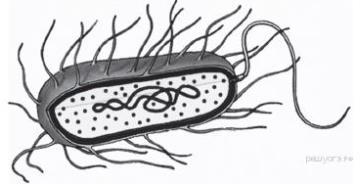 наличием клеточной стенкиотсутствием рибосомналичием цитоплазмыотсутствием оформленного ядраВ чём проявляется сходство клеток грибов, растений и животных?в отсутствии лизосомв наличии оформленного ядрав наличии пластидв отсутствии клеточной стенкиСущность клеточной теории отражена в следующем положении:из клеток состоят только животные и растенияклетки всех организмов близки по своим функциямвсе организмы состоят из клетокклетки всех организмов имеют ядроИз чего, согласно клеточной теории, состоят и растения, и животные?клетокорганоидовсинцитиевтканейКакой уровень организации жизни отражён на данной фотографии?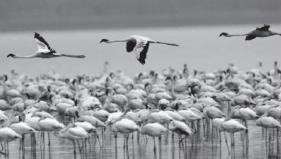 молекулярно-генетическийорганоидно-клеточныйбиогеоценотическийпопуляционно-видовойПластический обмен в организме направлен наудаление продуктов распада из организмасбор и использование организмом поступающей информациибиологическое окисление с освобождением энергиисинтез веществ, специфичных для данного организмаК реакциям энергетического обмена в организме человека относятокисление глюкозырастворение солей натрия в водесинтез белка на рибосомахсинтез глюкозы в хлоропластахИзучите график зависимости роста популяции организмов от времени (по оси х отложено время (в ч), а по оси у — число организмов).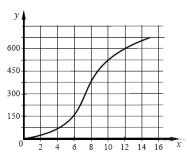 Через сколько часов популяция будет насчитывать 525 особей?8 ч9 ч10 ч11 ч11. Верны ли следующие суждения об обмене веществ в организме? А. К обмену веществ способны все организмы, кроме прокариотических.Б. В ходе энергетического обмена в клетках накапливается энергия в виде АТФ.верно только Аверно только Бверны оба сужденияоба суждения неверны12. Из предложенного списка химических элементов выберите макроэлементы.цинкселенмагнийхлорфосфорйод13. Какие явления служат примерами бесполого размножения? Выберите три верных ответа из шести и запишите цифры, под которыми они указаны.развитие вороны из яйцапочкование гидрыделение амёбыразмножение тюльпана луковицамиразмножение сосны семенамиразвитие тли из неоплодотворённой яйцеклетки14. Каковы признаки биосинтеза белка в клетке? Выберите три верных ответа из шести и запишите цифры, под которыми они указаны.Для протекания процесса используется энергия света.Процесс происходит при наличии ферментов.Центральная роль в процессе принадлежит молекулам РНК.Процесс сопровождается синтезом АТФ.Мономерами для образования молекул служат аминокислоты.Сборка молекул белков осуществляется в лизосомах.15. Что из перечисленного необходимо для сборки молекул белка в клетке? Выберите три верных ответа из шести и запишите цифры, под которыми они указаны.иРНКстроительный материал — глюкозарибосомыклеточный центрмолекулы АТФмолекулы хлорофилла16. Известно, что Карл Линней - выдающийся ботаник, креационист, создатель единой системы классификации растительного и животного мира. Используя эти сведения, выберите из приведённого ниже списка три утверждения, относящиеся к описанию данных заслуг учёного. Запишите в таблицу цифры, соответствующие выбранным ответам.К. Линней одним из первых начал вести научные фенологические наблюдения в природе.В своих работах учёный писал, что «видов столько, сколько их создало Бесконечное существо (Бог)».К. Линней заложил основы современной бинарной номенклатуры в биологии.Учёным было описано около полутора тысяч новых видов растений.У себя на родине учёного ценят как путешественника, который открыл для шведов ихсобственную страну.К. Линней родился 23 мая 1707 года в Южной Швеции — в деревне Росхульт в провинции Смоланд.17. Расположите в правильном порядке уровни организации жизни, начиная с наименьшего. В ответе запишите соответствующую последовательность цифр.биоценозпопуляциянейронмногоклеточный организмбиосфераСВЕТОВАЯ ФАЗА ФОТОСИНТЕЗАВ настоящее время установлено, что фотосинтез протекает в две фазы: световую и___________ (А). В световую фазу благодаря солнечной энергии происходит возбуждение молекул ___________ (Б)и синтез молекул ___________ (В).Одновременно с этой реакцией под действием света разлагается вода с выделением свободного ___________ (Г).Этот процесс называется фотолиз.ПЕРЕЧЕНЬ ТЕРМИНОВ:18. Вставьте в текст «ДНК» пропущенные термины из предложенного перечня, используя для этого цифровые обозначения. Запишите в текст цифры выбранных ответов, а затем получившуюся последовательность цифр (по тексту) впишите в приведённую ниже таблицу.ДНКМолекула ДНК — биополимер, мономерами которого служат __________(А). В состав мономера входятостаток фосфорной кислоты, пятиуглеродный сахар — __________(Б) и азотистое основание. Азотистых основанийвсего четыре: аденин, гуанин, цитозин и__________(В). Бóльшая часть ДНК сосредоточена в ядре, а небольшие её количества находятся в митохондриях и__________(Г).ПЕРЕЧЕНЬ ТЕРМИНОВ:рибозааминокислотарибосомаурацилнуклеотиддезоксирибозапластидатимин19. Используя содержание текста «Гены и хромосомы» и знания школьного курса биологии, ответьте на вопросы.Какие функции выполняет хромосома?Что представляет собой ген?В кариотипе дрозофилы насчитывают 8 хромосом. Сколько хромосом находится у насекомого в половых и сколько – в неполовых клетках?ГЕНЫ И ХРОМОСОМЫКлетки живых организмов содержат генетический материал в виде гигантских молекул, которые называются нуклеиновыми кислотами. С их помощью генетическая информация передаётся из поколения в поколение. Кроме того, они регулируют большинство клеточных процессов, управляя синтезом белков.Существует два типа нуклеиновых кислот: ДНК и РНК. Они состоят из нуклеотидов, чередование которых позволяет кодировать наследственную информацию о самых различных признаках организмов разных видов. ДНК «упакована» в хромосомы. Она несёт информацию о структуре всех белков, которые функционируют в клетке. РНК управляет процессами, которые переводят генетический код ДНК, представляющий собой определённую последовательность нуклеотидов, в белки.Ген – это участок молекулы ДНК, которая кодирует один определённый белок. Наследственные изменения генов, выражающиеся в замене, выпадении или перестановкенуклеотидов, называются генными мутациями. В результате мутаций могут возникнуть как полезные, так и вредные изменения признаков организма.Хромосомы – нитевидные структуры, находящиеся в ядрах всех клеток. Они состоят из молекулы ДНК и белка.каждого вида организмов своё определённое число и своя форма хромосом. Набор хромосом, характерный для конкретного вида, называют кариотипом.Исследования кариотипов различных организмов показали, что в их клетках может содержаться двойной и одинарный наборы хромосом. Двойной набор хромосом состоит всегда из парных хромосом, одинаковых по величине, форме и характеру наследственной информации. Парные хромосомы называют гомологичными. Так, все неполовые клетки человека содержат 23 пары хромосом, т.е. 46 хромосом представлены в виде 23 пар.некоторых клетках может быть одинарный набор хромосом. Например, в половых клетках животных парные хромосомы отсутствуют, гомологичных хромосом нет, а есть негомологичные.Каждая хромосома содержит тысячи генов, в ней хранится определённая часть наследственной информации. Мутации, изменяющие структуру хромосомы, называют хромосомными. Неправильное расхождение хромосом при образовании половых клеток может привести к серьёзным наследственным заболеваниям. Так, например, в результате такой геномной мутации, как появление в каждой клетке человека 47 хромосом вместо 46, возникает болезнь Дауна.Итоговая контрольная работаЦель работы: оценить общеобразовательную подготовку учащихся по биологии за курс 9 класса в соответствии с требованиями ФГОС.Итоговая диагностическая работа позволит осуществить диагностику достижения предметных и метапредметных результатов, в том числе овладение межпредметными понятиями и способность использования универсальных учебных действий(УУД) в учебной, познавательной и социальной практике.Предусмотрена оценка сформированности следующих УУД:Предметные УУД:выделение существенных признаков биологических объектов (отличительныхпризнаков живых организмов; клеток и организмов растений, животных, грибов и бактерий; организма человека; видов, экосистем; биосферы) и процессов (обмен веществ и превращение энергии, питание, дыхание, выделение, транспорт веществ, рост, развитие, размножение, регуляция жизнедеятельности организма; круговорот веществ и превращение энергии в экосистемах);классификация – определение принадлежности биологических объектов к определенной систематической группе;объяснение роли биологии в практической деятельности людей; места и роли человека в природе; родства, общности происхождения и эволюции растений и животных (на пример сопоставления отдельных групп); роли различных организмов в жизни человека; значения биологического разнообразия для сохранения биосферы; механизмов наследственности и изменчивости, проявления наследственных заболеваний у человека, видообразования и приспособленности;различение на таблицах частей и органоидов клетки, органов и систем органов человека; на живых объектахтаблицах органов цветкового растения, органов и систем органов животных, растений разных отделов, животных отдельных типов и классов; наиболее распространенных растений и домашних животных; съедобных и ядовитых грибов; опасных для человека растений и животных;сравнение биологических объектов и процессов, умение делать выводы и умозаключения на основе сравнения;выявление приспособлений организмов к среде обитания; взаимосвязей между особенностями строения клеток, тканей, органов, систем органов и их функциями;Метапредметные УУД:умение работать с разными источниками информации: текстом учебника,научно-популярной литературной, словарями и справочниками; анализировать и оценивать информацию, преобразовывать ее из формы в другую; овладение составляющими исследовательской и проектной деятельности, включая умения видеть проблему, ставить вопросы, выдвигать гипотезы, давать определения понятиям, классифицировать, наблюдать, проводить эксперименты, делать выводы и заключения, структурировать материал, объяснять, доказывать, защищать свои идеи;способность выбирать целевые и смысловые установки в своих действиях и поступках по отношению к живой природе, здоровью своему и окружающих;Содержание работы:1.  Контроль знаний состоит из 15 заданий.На выполнение работы отводится 40 минутВыберите один верный ответК прокариотам относятся А. Растения Б. Животные В. ГрибыГ. Бактерии и цианобактерииАденин образует комплиментарную связь с А. Гуанином Б. Аденином В. Тимином Г. ЦитозиномДНК отличается от РНК тем, что в ее состав входит тимин вместо А. Аденина Б. Гуанина В. Урацила Г. ЦитозинаУ белков отсутствует функцияА. ДвигательнаяБ. ЗащитнаяВ. ЭнергетическаяГ. Присутствуют все эти функцииВ темновой фазе фотосинтеза идет процесс А. Фотофосфорилирования Б. Выделения кислорода из углекислого газа В. Синтеза углеводов Г. Верны все ответыФотолиз – это процессА. Ферментативного расщепления глюкозыБ. Ферментативного синтеза глюкозыВ. Расщепления молекул воды в хлоропластах под воздействием света Г. Ни один из ответов не веренДля мейоза характерно следующееА. Число хромосом в диплоидном ядре уменьшается вдвоеБ. Два гаплоидных ядра сливаются с образованием диплоидного ядраВ. Происходит разрыв хромосомГ. Верны все ответыГлавное значение теории Ч.Дарвина состоит вА. Объяснении причин происхождения жизни на ЗемлеБ. Создании первого эволюционного ученияВ. Разработке теории естественного отбораГ. Создании биогенетического законаВ основе теории Ч.Дарвина лежит представление о А. Борьбе за существование Б. Естественном отбореВ. Наследственной изменчивости Г. Все эти представленияФенотип – этоА. Совокупность всех внешних признаков организмаБ. Совокупность всех внутренних признаков организмовВ. Совокупность всех внешних и внутренних признаков организмов Г. Совокупность всех генов организмовГенотип – этоА. Совокупность всех генов организмовБ. Совокупность всех генов популяцииВ. Гаплоидный набор хромосомГ. Совокупность всех генов и признаков организмовК селекционным процессам относится создание А. Сортов растений Б. Пород животныхВ. Штаммов микроорганизмов Г. Верны все ответыПоследовательность одной из цепей ДНК:А–Г–Т–Ц–Г–Ц–А–Ц–А–Г–Г–Ц–Т–Г–Т–АКакую последовательность имеют нуклеотиды в комплиментарной цепи?Сравните процессы митоза и мейозаРешите задачи:Женщина с длинными ресницами, у отца которой были короткие ресницы, вышла замуж за мужчину с короткими ресницами. Ответьте на вопросы:Сколько типов гамет образуется у женщины? Сколько типов гамет образуется у мужчины?Какова вероятность рождения в этой семье ребенка с длинными ресницами (в %)? Сколько разных генотипов может быть среди детей этой супружеской пары? Сколько разных фенотипов может быть среди детей этой супружеской пары?Какие группы крови возможны у детей, если у их матери II группа, а у отца IV группа крови.ХИМИЯклассПолугодовая контрольная работаЦель: проверка уровня усвоения учебного материала на основании образовательного минимумасодержания образования и требований к уровню подготовкиРабота содержит 3 части: часть А-выбор ответа, часть Б-краткий ответ, часть С-раз- вернутый ответОценивание работы:Часть А: вопросы1-8, 11,13,14-1 балл,9,10,12,15- 2 балла, часть Б: 1-3 балла, часть С-0-3 балла.«5» - 32 – 40 баллов«4» - 26 – 31 балл«3» - 20 – 25 балл«2» - менее 20 балловвариант.Часть А. Выбери один правильный ответ:А1. Вода, сахар, сода, уксус относятся к:а) веществам; б) физическим явлениям; в) физическим телам; г) химическим явлениям.Химическая формула вещества, состоящего из трёх атомов водорода и одного атома азота, имеет вид:Часть В. Ответом на задание этой части будет некоторое пропущенное слово (запи- шите в нужном по смыслу падеже) или комбинация букв и чисел.В1. Установите соответствие:Часть С. Напишите развёрнутое решение предложенного задания:С1. Решите задачу: При горении 46,5 г фосфора образовался оксид фосфора(V). Вычислите его массу.С2. Осуществите цепочку превращений: H2O → O2 → Al2O3 → AlСl3вариант.Часть А. Выбери один правильный ответ:А1. Стакан, гвоздь, ложка, пробирка относятся к:а) веществам; б) физическим явлениям; в) физическим телам; г) химическим явлениям. А2. Превращение воды в пар относится к:а) физическому явлению;	б) химическому явлению;	в) не знаю.А3. К веществу, нерастворимому в воде, относится:а) сахар;	б) поваренная соль;	в) мел;	г) не знаю.А4. Правильно назван элемент:а) Р – сера;	б) Н – водород;	в) Al – цинк;	г) S – фосфор;	д) Zn – алюминий.А5. Химическая формула вещества, состоящего из двух атомов водорода и одного атома серы, имеет вид:а) 2;	б) 3;	в) 4;	г) 5;	д) 6.А10. Единицей измерения молярной массы является:а) г;	б) г/моль;	в) а.е.м.;	г) не знаю.А11. В воде количеством вещества 0,5 мольсодержится молекул: а) 6,02·1023;	б) 3,01·1023; в)1,204·1023; г) 12,04·1023.А12. Для определения массы вещества можно использовать формулу:а) m = n ·M;	б) m = n / M;	в) m = M / n;	г) не знаю.А13. Кислород взаимодействует с:Часть В. Ответом на задание этой части будет некоторое пропущенное слово (запи- шите в нужном по смыслу падеже) или комбинация букв и чисел. В1. Установите соответствие:В7. Химические реакции, протекающие с поглощением энергии, называются.Часть С. Напишите развёрнутое решение предложенного задания:С1. Решите задачу: При окислении 135 г алюминия образовался оксид алюминия.Вычислите его массу.С2. Осуществите цепочку превращений: Р → Р2O5 → Н3РO4 → Са3(РO4)2Итоговая контрольная работаЦель: проверка уровня усвоения учебного материала на основании образовательного минимума содержания образования и требований к уровню подготовкиРабота содержит 3 части: часть А-выбор ответа, часть Б-краткий ответ, часть С- раз- вернутый ответОценивание  работыКаждое правильно выполненное задание части 1 (с выбором ответа) оценивается в 1 балл. Правильным считается, если обведен только один номер верного ответа.Задание части 2 (с кратким ответом) считается выполненным верно, если указанные в от- вете цифры (и их порядок) соответствуют правильно выбранным вариантам ответа. Полный правильный ответ оценивается 2 баллами, за неполный правильный ответ – 1 балл, за не- верный ответ (или его отсутствие) –баллов.Задание части 3 (с развёрнутым ответом) считается выполненным верно, если правильно записаны три уравнения реакций (3 балла). Правильно записаны 2 уравнения реакций – 2 балла. Правильно записано одно уравнение реакции – 1 балл.Максимальное количество баллов представлено в таблице 1.Таблица 1Оценивание работы представлено в таблице 2.Таблица 2Вариант 1Часть 1Внимательно прочитайте каждое задание (А1 – А7), из четырех предложенных вариантов ответов выберите один правильный3) серная кислота, оксид серы (4);	4) вода, гидроксид калияА4. Сумма коэффициентов в уравнении реакции между серной кислотой иБ. Кислород собирают вытеснением воздуха, держа пробирку вверх дном1) верно только А; 2) верно только Б; 3) верны оба суждения; 4) оба суждения неверны. А6. Масса соли, находящейся в растворе массой 300 г.с массовой долей растворённого веще- ства 50%, равна: 1) 6 г.; 2) 160 г.; 3) 150 г.; 4) 600 г.А7. Масса гидроксида натрия, вступившего в реакцию с 2 моль серной кислоты равна: 1) 1,6 г.; 2) 80 г.; 3) 120 г.; 4) 160 г.Часть 2Ответом к заданию В1 является последовательность цифр, которая соответствует но- мерам правильных ответов.В1. Выберите реакции замещения из данных уравнений реакций:5) H2 S O4 + Ca = Ca S O4 +  H2;задании В2 на установление соответствия запишите в таблицу цифры выбранных вами ответов.В2. Установите соответствие между уравнениями реакций и ошибками в их написании.Часть 3С1. Напишите уравнения реакций, с помощью которых можно осуществить следующие пре- вращения:—> P2O5 —> H3PO4 —> Na3PO4Вариант 2Часть 1Внимательно прочитайте каждое задание (А1 – А7), из четырех предложенных вариантов ответов выберите один правильный и отметьте его.А6. Массовая доля кислорода в нитрате алюминия равна: 1) 80%; 2) 67%; 3)58%.; 4) 1%; А7. Масса воды, полученной при взаимодействии 11,2 л.кислорода с водородом равна: 1) 18 г.; 2) 36 г.; 3) 201 г.; 4) 403 г.Часть 2Ответом к заданию В1 является последовательность цифр, которая соответствует но- мерам правильных ответов.В1. . Выберите реакции обмена из данных уравнений реакций:5) H2 S O4 + CaО = Ca S O4 +  H2O;.В задании В2 на установление соответствия запишите в таблицу цифры выбранных вами ответов.В2. Установите соответствие между уравнениями реакций и ошибками в их написании.Часть 3С1. Напишите уравнения реакций, с помощью которых можно осуществить следующие пре- вращения:S —> SO3 —> К2SO4 —> BaSO49 классЦель: контроль уровня подготовки учащихся по химии за курс 8 класса.Время проведения – 40 минут (1 урок).Работа состоит из одной части, содержащей 5 заданий требующих решений.помощью заданий, направленных на проверку базового уровня подготовки по химии, проверяется знание и понимание важных элементов содержания (понятий, их свойств, приемов решения заданий и пр.), владение основными алгоритмами, умение применить знания при решении химических задач. При выполнении этих заданий учащиеся также должны продемонстрировать определенную системность знаний и широту представлений, умение переходить с одного химического языка на другой.Проверке подлежит материал основных химических блоков, на которые распределено содержание школьного курса химии: «Строение атома химического элемента», «Полная характеристика химического элемента» «Номенклатура неорганических веществ», «Типы химических реакций», «Реакции ионного обмена», «Составление химических реакций по схеме», «Решение химических задач с использованием понятия примеси», «Решение химических задач на растворы»Вариант 1Задание 1. Дайте характеристику элементу с порядковым номером 15 по положению в периодической системе.Задание 2. Допишите реакции, назовите сложные вещества, укажите тип реакции: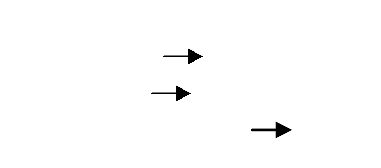 а) Mg + H2SO4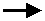 б) AI + O2в) CaCO3г) HCI + Na2CO3и напишите их в ионных формах? Дайте названиявеществам:а) BaCI2 + H3PO4б) НСI + AgNO3Задание 4. Составьте реакции, расставьте коэффициенты, укажите тип реакций:а) фосфор + кислород    оксид фосфора (V)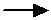 б) цинк + азотная кислота нитрат цинка + водород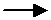 в) хлорид бария + серная кислотаЗадание 5. Рассчитайте объём углекислого газа (при н.у.), если он выделился при взаимодействии 250 г мела, содержащего 10 % примесей с серной кислотой.Вариант 2Задание 1. Дайте характеристику элементу с порядковым номером 19 по положению в периодической системе.Задание 2 Допишите реакции, назовите сложные вещества, укажите тип реакции:а) Zn + O2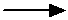 б) Mg + HCIв) H2Oг) H2SO4 + K2CO3Задание 3. Допишите реакции и напишите их в ионных формах? Дайте названия веществам: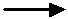 а) фосфор + кислород оксид фосфора (III)б) цинк + соляная кислота хлорид цинка + водород в) хлорид меди (II) + гидроксид натрия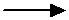 Задание 5. Рассчитайте объём углекислого газа (при н.у.), если он выделился при взаимодействии230 г раствора содержащего 10 % карбоната натрия с азотной кислотой.Контрольная работа №1 по теме:«Классификация хим. реакций. Теория электролити- ческой диссоциации».Цель:  создание  условий  для  выявления  сформированности  знаний,  умений,  навыков  всоответствии с требованиями стандарта и учетом индивидуальных особенностей учащихся. Работа состоит из двух частей: часть А- выбор ответа, часть Б-развернутыйответ. Вариант 1,2-повышенного уровня, вариант 3,4- базового уровня.Порядок оценивания: задания часть А – 1 балл. Часть Б – 0-3 балла.Максимальное количество баллов:  26Оценка «5» - от 26 до 20 правильных ответов«4» - от 19 до 15 правильных ответов«3» - от 14до 10 правильных ответов«2» - менее 9 правильных ответовВариант 1.Часть А.Процесс распада электролита на ионы называют:А) ассоциацией Б) гидратацией В) диссоциацией Г) нейтрализациейЛампочка прибора для проверки электропроводимости загорится в растворе: А) сахара Б) этилового спирта В) кислорода Г) поваренной солиВещество, при диссоциации которого образуются катионы водорода и анионы кислотного остатка: А) соль Б) кислота В) вода Г) щелочьКатионы металла и гидроксид-анионы образуются при диссоциации:А) хлорида натрия Б) соляной кислоты В) гидроксида кальция Г) глюкозыЕсли степень диссоциации α равна 1, то в растворе вещество существует:А) в виде молекул Б) в виде ионов В) в виде ионов и молекул Г) в основном в виде молекулСильным электролитом является: А) NaOH Б) Cu(OH)2 В) Fe(OH)3 Г) Zn(OH)2На третьей ступени диссоциации фосфорнойкислоты образуются: А) H+ и H2PO4 - Б) 2H+ и HPO4 2-В) 3H+ и PO4 3-	Г) H+ и PO4 3-К выпадению осадка приводит взаимодействие пары ионов:А) Na+  и S2-	Б) Al3+  и  Cl-	В) Sn2+	и OH-	Г) Cr3+ и F-Пять ионов образуются при диссоциации: А) Na2CO3 Б) H2SO4 В) Ca(OH)2 Г)Al2(SO4)3Необратимо протекает реакция ионного обмена между растворами:А) NaCl и Zn(NO3)2	Б) H2SO4	и BaCl2	В) K2SO4 и NaOH	Г) KNO3 и FeSO4Сокращенному ионному уравнению Н+ + ОН- → Н2О соответствует взаимодействие между:А) HCl и Cu(OH)2 Б) HBr и NaOH В) H2SiO3 и NaOH Г) NH3 и H2OЛакмус в растворе карбоната натрия становится: А)красным Б)фиолетовым В)cиним Г)бесцветнымСтепень окисления +1 хлор проявляет в соединении:Окислителем в реакции Zn + H2SO4 → ZnSO4 + H2 является:А)водород Б)кислород В)цинк Г)сера Часть Б.Составьте уравнение реакции в молекулярном, полном ионном, сокращенном ионном виде между гидроксидом бария и сульфатом натрия.Определите среду в растворе нитрата калия, аргументируйте ответ.Расставьте коэффициенты методом электронного баланса, укажите окислитель и вос- становитель:PH3 + O2 → P2O5 + H2OОпределите формулу соли, если известно, что при взаимодействии раствора этой соли с раствором щелочи выпадает синий осадок, а при взаимодействии с раствором нитрата сере- бра – белый осадок.Вариант 2.Часть А.Вещество, водный раствор или расплав которого не проводит электрический ток называ- ется:А) электролитом Б) неэлектролитом В) окислителем Г) восстановителемЛампочка прибора для проверки электропроводимости не загоритсярастворе: А) соляной кислоты Б) гидроксида натрия В) глюкозы Г) поваренной солиВещество, при диссоциации которого образуются катионы металла и анионы кислотного остатка: А) соль Б) кислота В) вода Г) щелочьКатионы водорода и анионы кислотного остатка образуются при диссоциации: А) хлорной кислоты Б) фторида калия В) сульфата кальция Г) этанолаЕсли степень диссоциации α равна 0, то в растворе вещество существует:А) в виде молекул Б) в виде ионов В) в виде ионов и молекул Г) в основном в виде молекулСлабым электролитом является: А) H2SO3 Б) H2SO4 В) Na2CO3 Г) Al2(SO4)3На второй ступени диссоциации серной кислоты образуются:Б) 2H+ и HSO4 2-   В) 2H+ и SO4 2-Г) H+ и SO4 2-А)H+иHSO4К выпадению осадка не приводит взаимодействиеТри иона образуются при диссоциации: А) AlCl3 Б) HBr В) CaCl2 Г) Na3PO4Необратимо протекает реакция ионного обмена между растворами:А) Fe2(SO4)3 и KNO3	Б) H2S и NaBr	В)  Ba(OH)2 и  NaCl	Г) Na2CO3 и HNO3Сокращенному ионному уравнению Ag+ + Cl- → AgCl↓ соответствует взаимодействие между:А) AgCl и H2O Б) AgNO3 и KCl В) Ag2O и HCl Г) Ag и Cl2Лакмус в растворе сульфата меди становится: А)красным Б)фиолетовым В)cиним Г)бес- цветнымСтепень окисления -3 азот проявляет в соединении:А) HNO2 Б) K3N В) N2O3 Г) HNO3Восстановителем в реакции Al + HCl → AlCL3+ H2 является: А)водород Б)кислород В)алюминий Г)хлорЧасть Б. 1. Составьте уравнение реакции в молекулярном, полном ионном, сокращенном ионном виде между хлоридом кальция и нитратом свинца.Определите среду в растворе иодида алюминия, аргументируйте ответ.Расставьте коэффициенты методом электронного баланса, укажите окислитель и восстано- витель:KClO3 + S → KCl + SO2Определите формулу соли, если известно, что при взаимодействии раствора этой соли с раствором щелочи выделяется газ с резким запахом аммиака, а при взаимодействии с рас- твором соляной кислоты – газ без запаха, вызывающий помутнение известковой воды.Вариант 3.Часть А.Присоединение воды к молекулам, атомам или ионам называется:А) константой диссоциации Б) степенью диссоциации В) концентрацией Г) долей диссо- циацииЛампочка прибора для проверки электропроводимости слабо загорится в растворе: А) уксусной кислоты Б) гидроксида натрия В) сахара Г) поваренной соли\Вещество, при диссоциации которого образуются катионы металла игидроксид-анионы: А) соль Б) кислота В) вода Г) щелочьКатионы металла и анионы кислотного остатка образуются при диссоциации:А) соляной кислоты Б) гидроксида бария В) карбоната кальция Г) нитрата алюминияЕсли степень диссоциации α близка к 0, то в растворе вещество существует:А) в виде молекул Б) в виде ионов В) в основном в виде ионов Г) в основном в виде молекул6. Сильным электролитом является: А) H2СO3	Б) KMnO4	В) Ag2S Г) Al(OH)3На первой ступени диссоциации гидроксида бария образуются: А) Ba2+ и OH - Б) Ba2+ и 2OH - В) BaOH+ и OH - Г) BaOH+ и 2OH -К выпадению осадка приводит взаимодействие ионов:А) Fe3+ и F - Б) Zn2+ и PO43 - В) Hg2+ и NO3 - Г) NH4+ и I -Четыре иона образуются при диссоциации: А) AlBr3 Б) AgNO3 В) BaCl2 Г) Na2SO4Необратимо протекает реакция ионного обмена между растворами:А) Н2S и Ba(OH)2 Б) Сa(NO3)2 и Na2SO4 В) K2CO3 и Na2CO3 Г) Na2CO3 и KNO3Сокращенному ионному уравнению Cu2+ + 2OH- → Cu(OH)2↓соответствует взаимодей- ствие между:А) CuCl2 и H2O Б) Cu(NO3)2 и NaOH В) CuO и NaOH Г) Cu и H2OЛакмус в растворе cульфида бария становится: А)красным Б)фиолетовымВ)cиним Г)бес- цветнымНаименьшую степень окисления сера прявляет в соединении: А) SO2 Б) Al2S3 В) H2SO3 Г)Na2SO4Восстановителем в реакции Fe + H3PO4 → Fe PO4+ H2 является: А) водород Б) кислород В) железо Г) фосфор Часть Б.Составьте уравнение реакции в молекулярном, полном ионном, сокращенном ионном виде между бромида железа(II) и гидроксида калия.Определите среду в растворе хлората натрия, аргументируйте ответ.Расставьте коэффициенты методом электронного баланса, укажите окислитель и восстано- витель:Fe2O3 + C → Fe + CO2Определите формулу соли, если известно, что при взаимодействии раствора этой соли с раствором щелочи выпадает осадок бурового цвета, а при взаимодействии с раствором нит- рата серебра – желтый осадок.Вариант 4.Часть А.Отношение числа распавшихся на ионы молекул к общему числу молекул называется: А) ассоциацией Б) гидратацией В) диссоциацией Г) нейтрализациейЛампочка прибора для проверки электропроводимости загоритсярастворе: А) глюкозы Б) сульфата натрия В) спирта Г) ледяной уксусной кислотыВещества, при диссоциации которых всегда образуются катионы водорода: А) любой электролит Б) соль В) основание Г) кислотаКатионы металла и гидроксид-анионы образуются при диссоциации: А) гидроксида железа (II) Б) гидроксида калияВ) серной кислоты	Г) водыЕсли степень диссоциации α близка к 1, то в растворе веществосуществует: А) в виде молекул	Б) в виде ионовВ) в основном в виде ионов	Г) в основном в виде молекул6. Слабым электролитом является: А) H2S	Б) KMnO4	В) HClO4 Г) Ba(OH)2На первой ступени диссоциации гидроксида кальция образуются: А) Сa2+ и OH - Б) Сa2+ и 2OH - В)СaOH+ и OH - Г) СaOH+ и 2OH -К выпадению осадка не приводитвзаимодействие ионов4: А) Al3+ и OH - Б) NH4+PO 3 - В) Ag+ и Cl -  Г) Hg2+ и I -Наибольшее количество ионов образуются при диссоциации:А) FeBr3 Б) Al(NO3) 3 В) Fe2(SO4)3 Г) Na2SНеобратимо протекает реакция ионного обмена между растворами:А) FeSO4 и Ba(OH)2 Б) Сa(NO3)2 и K2SO4 В) K2CO3 и Na2SO3 Г) K2CO3 и NH4NO3Сокращенному ионному уравнению Cr2+ + 2OH- → Cr(OH)2↓соответствует взаимодей- ствие между:А) CrCl2 и H2O Б) CrCl2 и NaOH В) CrO и KOH Г) Cr и H2O12. Лакмус в растворе cульфата натрия становится: А)красным Б)фиолетовым В)cиним Г)бесцветнымНабольшую степень окисления азот прявляет в соединении:А) NO2 Б) N2O3 В) NH3 Г) NH4ClОкислителем в реакции Аl + FePO4 → AlPO4+ Fe является:А) алюминий Б) кислород В) железо Г) фосфорЧасть Б.Составьте уравнение реакции в молекулярном, полном ионном, сокращенном ионном виде между ортофосфорной кислотой и гидроксидом натрия.Определите среду в растворе хлората железа(II), аргументируйте ответ.Расставьте коэффициенты методом электронного баланса, укажите окислитель и восстано- витель:HNO3 + S → H2SO4 + NOОпределите формулу соли, если известно, что при взаимодействии раствора этой соли с раствором щелочи выпадает осадок зеленоватого цвета, а при взаимодействии с раствором нитрата серебра – белый осадок.Дополнительные варианты.Базовыйвариант.Вариант 1.Часть А.Процесс распада электролита на ионы называют:А) ассоциацией Б) гидратацией В) диссоциацией Г) нейтрализациейЛампочка прибора для проверки электропроводимости загорится в растворе: А) сахара Б) этилового спирта В) кислорода Г) поваренной солиВещество, при диссоциации которого образуются катионы водорода и анионы кислотного остатка: А) соль Б) кислота В) вода Г) щелочьЕсли степень диссоциации α равна 1, то в растворе вещество существует:А) в виде молекул Б) в виде ионов В) в виде ионов и молекул Г) в основном в виде молекулСильным электролитом является: А) NaOH Б) Cu(OH)2 В) Fe(OH)3 Г) Zn(OH)2На третьей ступени диссоциации фосфорной кислотыобразуются: А) H+ и H2PO4 - Б) 2H+ и HPO4 2-В) 3H+ и PO4 3-	Г) H+ и PO4 3-К выпадению осадка приводит взаимодействие пары ионов:А) Na+  и S2-	Б) Al3+  и  Cl-	В) Sn2+	и OH-	Г) Cr3+ и F-Пять ионов образуются при диссоциации: А) Na2CO3 Б) H2SO4 В) Ca(OH)2 Г)9. Сокращенному ионному уравнению Н+ + ОН- → Н2О соответствует взаимодействие между:А) HCl и Cu(OH)2 Б) HBr и NaOH В) H2SiO3 и NaOH Г) NH3 и H2OЛакмус в растворе соляной кислоты становится: А)красным Б)фиолетовым В)cиним Г)бесцветнымСтепень окисления +1 хлор проявляет в соединении:Окислителем в реакции Zn + H2SO4 → ZnSO4 + H2 является:А)водород Б)кислород В)цинк Г)сера Часть Б.Составьте уравнение реакции в молекулярном, полном ионном, сокращенном ионном виде между гидроксидом бария и сульфатом натрия.Расставьте коэффициенты методом электронного баланса, укажите окислитель и вос- становитель:PH3 + O2 → P2O5 + H2OБазовыйвариант.Вариант 2.Часть А.Вещество, водный раствор или расплав которого не проводит электрический ток называ- ется:А) электролитом Б) неэлектролитом В) окислителем Г) восстановителемЛампочка прибора для проверки электропроводимости не загоритсярастворе: А) соляной кислоты Б) гидроксида натрия В) глюкозы Г) поваренной солиВещество, при диссоциации которого образуются катионы металла и анионы кислотного остатка: А) соль Б) кислота В) вода Г) щелочьЕсли степень диссоциации α равна 0, то в растворе вещество существует:А) в виде молекул Б) в виде ионов В) в виде ионов и молекул Г) в основном в виде молекулСлабым электролитом является: А) H2SO3 Б) H2SO4 В) Na2CO3 Г) Al2(SO4)3На второй ступени диссоциации серной кислоты образуются:Б) 2H+ и HSO4 2-   В) 2H+ и SO4 2-Г) H+ и SO4 2-А)H+иHSO4К выпадению осадка не приводит взаимодействиеТри иона образуются при диссоциации: А) AlCl3 Б) HBr В) CaCl2 Г) Na3PO4Сокращенному ионному уравнению Ag+ + Cl- → AgCl↓ соответствует взаимодействие между:А) AgCl и H2O Б) AgNO3 и KCl В) Ag2O и HCl Г) Ag и Cl2Лакмус в растворе гидроксида натрия становится: А)красным Б)фиолетовым В)cиним Г)бесцветнымСтепень окисления -3 азот проявляет в соединении:А) HNO2 Б) K3N В) N2O3 Г) HNO3Восстановителем в реакции Al + HCl → AlCL3+ H2 является: А)водород Б)кислород В)алюминий Г)хлорЧасть Б. 1. Составьте уравнение реакции в молекулярном, полном ионном, сокращенном ионном виде между хлоридом кальция и нитратом свинца. 2.Расставьте коэффициенты методом электронного баланса, укажите окислитель и восста- новитель:KClO3 + S → KCl + SO2Итоговая контрольная работаЦель: проверка уровня усвоения учебного материала на основанииобразовательного мини- мума содержания образования и требований к уровнюподготовкиРабота содержит 3 части: часть 1- 6 вопросов, часть2- 2задания, часть 3- 1 заданиеСистема оценивания работы: часть1- 6 вопросов по 1баллу, часть2-2 вопроса по2балла, часть 3-3 балла: перевод в оценки: 0 – 6 баллов – «2» 7 – 9 баллов – «3»10– 11 баллов – «4»12 – 13 баллов – «5»Вариант 1Часть 11. Схема распределения электронов по слоям в атоме химического элемента, образующего соединения, соответствующие общим формулам Н2Э и ЭО3А 2. Ряд элементов, расположенных в порядке увеличения атомных радиусов:4. Необратимая химическая реакция произойдет при сливании растворов веществ, фор- мулы которых:Часть 2.задании В1 на установление соответствия запишите последовательность цифр без пробелов и других символов.В1. Установите соответствие между формулами исходных веществ и продуктов реакций:ИСХОДНЫЕ ВЕЩЕСТВА: ПРОДУКТЫ РЕАКЦИЙОтветом к заданию В 2 является последовательность цифр в порядке возрастания. В 2. С разбавленной серной кислотой реагируют:Часть 3Запишите номер задания и полное решениеC1. Какой объем оксида углерода (IV) образуется при взаимодействии 60г карбоната каль- ция, содержащего 10% примесей, с соляной кислотой?Вариант 2Часть 1.А 1. Схема распределения электронов по слоям в атоме химического элемента, образующего соединения, соответствующие общим формулам ЭН2 и ЭОА 2. Ряд элементов, расположенных в порядке увеличения атомных радиусов:4. Необратимая химическая реакция произойдет при сливании растворов веществ, фор- мулы которых:А 6. Верны ли следующие высказывания?А. Неметаллы проявляют только восстановительные свойстваБ. Неметаллы проявляют восстановительные и окислительные свойстваЧасть 2.задании В1 на установление соответствия запишите последовательность цифр без пробелов и других символов.В1. Установите соответствие между формулами исходных веществ и продуктов реакций: ИСХОДНЫЕ ВЕЩЕСТВА: ПРОДУКТЫ РЕАКЦИИ:А) SO3 и H2O	1) H2SO3Б) HCl и Na2S	2) Na2SO4 и H2OВ) Na2Oи H2SO4	3) H2SГ) H2S и O2	4) H2SO45)2NaCl и H2S6)H2O и SO2Ответом к заданию В 2 является последовательность цифр в порядке возрастания. В 2. С раствором гидроксида натрия реагируют:Часть 3Запишите номер задания и полное решениеC1. Какой объем оксида азота (IV) образуется при взаимодействии азотной кислоты со 140г меди, содержащей 15% примесей?Вариант 3Часть 11. Схема распределения электронов по слоям в атоме химического элемента, образующего соединения, соответствующие общим формулам НЭ и Э2О72) кислотным	4) основным4. Необратимая химическая реакция произойдет при сливании растворов веществ, фор- мулы которых:А 6. Верны ли следующие высказывания?А. В соединении H2SO3 степень окисления серымаксимальная Б. В соединении H2SO3 степеньокисления серы минимальнаязадании В1 на установление соответствия запишите последовательность цифр без пробелов и других символов.В1. Установите соответствие между формулами исходных веществ и продуктов реакций: ИСХОДНЫЕ ВЕЩЕСТВА: ПРОДУКТЫ РЕАКЦИИ:А) Fe и HCl	1) FeCl2Б) Fe(OH)3 и HCl	2) FeCl2 и H2OВ) FeCl3 и NaOH	3) FeCl3Г) Fe и Cl2	4) FeCl2 и H25)FeCl3 и 3H2O6)Fe(OH)3 и 3NaClОтветом к заданию В 2 является последовательность цифр в порядке возрастания. В 2. С соляной кислотой реагируют:Часть 3Запишите номер задания и полное решениеC1. Какой объем углекислого газа образуется при разложении гидрокарбоната кальция мас- сой 240кг, содержащего 20% примесей?Вариант 4Часть 11. Схема распределения электронов по слоям в атоме химического элемента, образующего соединения, соответствующие общим формулам ЭН и Э2ОА 2. Ряд элементов, расположенных в порядке увеличения атомных радиусов:4. Необратимая химическая реакция произойдет при сливании растворов веществ, фор- мулы которых:А 6. Верны ли следующие высказывания?А. Металлы проявляют только восстановительные свойстваБ. Металлы проявляют восстановительные и окислительные свойствазадании В1 на установление соответствия запишите последовательность цифр без пробелов и других символов.В1. Установите соответствие между формулами исходных веществ ипродуктов реакций: ИСХОДНЫЕ ВЕЩЕСТВА:	ПРОДУКТЫ РЕАКЦИИ:Ответом к заданию В 2 является последовательность цифр в порядке возрастания. В 2. С гидроксидом кальция реагирует:Часть 3Запишите номер задания и полное решениеC1. Какой объем оксида серы (IV) образуется при взаимодействии серной кислоты с 200г серебра, содержащего 10% примесей?Итоговая контрольная работа с включением вопросов из органической химииВариант 1Часть 11. Схема распределения электронов по слоям в атоме химического элемента, образующего соединения, соответствующие общим формулам ЭН2 и ЭО2. Ряд элементов, расположенных в порядке увеличения атомных радиусов:3. Оксид кальция является4. Необратимая химическая реакция произойдет при сливании растворов веществ, фор- мулы которых:5. Уравнению реакции 2SO2 + O2 = 2SO3 соответствует схема6. Верны ли следующие высказывания?А. Неметаллы проявляют только восстановительные свойстваБ. Неметаллы проявляют восстановительные и окислительные свойстваЧасть 2.задании В1 на установление соответствия запишите последовательность цифр без пробелов и других символов.В1. Установите соответствие между формулой вещества и классом соединения:ФОРМУЛА ВЕЩЕСТВА:	КЛАССОтветом к заданию В 2 является последовательность цифр в порядке возрастания.2. С раствором гидроксида натрия реагируют:Часть 3Запишите номер задания и полное решениеC1. Какой объем кислорода потребуется для сжигания10л этена?Вариант 2Часть 11. Схема распределения электронов по слоям в атоме химического элемента, образующего соединения, соответствующие общим формулам НЭ и Э2О72. Ряд элементов, расположенных в порядке увеличения атомных радиусов:3. Оксид алюминия является4. Необратимая химическая реакция произойдет при сливании растворов веществ, формулы которых:5. Уравнению реакции 4NH3 + 5O2 = 4NO + 6H2O соответствует схема6. Верны ли следующие высказывания?А. В соединении H2SO3 степень окисления серы максимальная Б. В соединении H2SO3 степень окисления серы минимальнаяЧасть 2.задании В1 на установление соответствия запишите последовательность цифр без пробелов и других символов.В1. Установите соответствие между формулой вещества и классом соединения:5)Карбоновая кислота6)Простой эфирОтветом к заданию В 2 является последовательность цифр в порядке возрастания.2. С соляной кислотой реагируют:Часть 3Запишите номер задания и полное решениеC1. Какой объем оксида углерода (IV) образуется при сгорании 16л метана?Вариант 3Часть 11. Схема распределения электронов по слоям в атоме химического элемента, образующего соединения, соответствующие общим формулам ЭН и Э2О2. Ряд элементов, расположенных в порядке увеличения атомных радиусов:3. Оксид углерода (II) является4. Необратимая химическая реакция произойдет при сливании растворов веществ, фор- мулы которых:5. Уравнению реакции N2 + 3H2 = 2NH3 соответствует схема  превращений:6. Верны ли следующие высказывания?А. Металлы проявляют только восстановительные свойстваБ. Металлы проявляют восстановительные и окислительные свойства1)верно только А	3) верно только Б2)верны оба суждения	4) оба суждения не верныЧасть 2.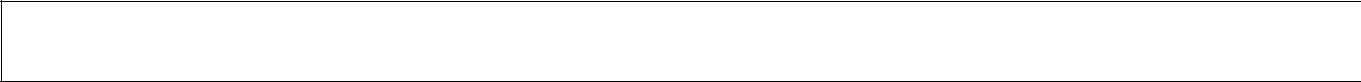 задании В1 на установление соответствия запишите последовательность цифр без пробе-ов и других символов.В1. Установите соответствие между формулой вещества и классом соединения:ФОРМУЛА ВЕЩЕСТВА:	КЛАСС СОЕДИНЕНИЯА) С4Н9ОН	1)АлканБ) С4Н9СОН	2) АлкинВ) С4Н6	3) АльдегидГ) С4Н9СООН	4) Спирт5)Карбоновая кислота6)Простой эфирОтветом к заданию В 2 является последовательность цифр в порядке возрастания.2. С гидроксидом кальция реагирует:Часть 3Запишите номер задания и полное решениеC1. Какой объем кислорода потребуется для сжигания 20л этина?Оценка«5»- 25-28 б.Оценка«4» - 24-19 б.Оценка«3»- 10 -18 б.Оценка«2» - 9- 0 б.А)  в ней расположены все органоиды клеткиА)  в ней расположены все органоиды клетки1 ЦитоплазмаБ)бесцветное вязкое вещество2.ХлоропластВ)  содержит пигмент хлорофиллВ)  содержит пигмент хлорофиллГ)содержит зеленый пигментД)при сильном нагревании илизамораживании разрушаетсязамораживании разрушается10.Установите соответствие10.Установите соответствиеОрганизмОрганизмСреда обитанияА) блохаА) блоха1- воднаяБ)кит2-.почвеннаяВ)кобра3- наземно-воздушнаяГ)крот4- тела живых организмовД) дятелД) дятелСтроение и функцииОрганоидОрганоидА) в ней расположены поры1- оболочка (мембрана)1- оболочка (мембрана)Б) содержит информацию о наследстве2- .ядро2- .ядроВ) образована целлюлозойГ) управляет всеми процессами жизнедеятельностиГ) управляет всеми процессами жизнедеятельностиклеткиД) содержит и хранит наследственную информациюД) содержит и хранит наследственную информацию10.Установите соответствиеОрганизмСреда обитанияСреда обитанияА) дельфин1- водная1- воднаяБ) ёж2.-почвенная2.-почвеннаяВ) гадюка3 -наземно-воздушная3 -наземно-воздушнаяГ) дождевой червь4- тела живых организмов4- тела живых организмовД) вошь3)344)4.голосеменных является развитие на побегеголосеменных является развитие на побегеголосеменных является развитие на побеге(Б), в которых развиваются(Б), в которых развиваютсясемена. В лесах встречаются деревья: тенелюбивая ель и светолюбиваясемена. В лесах встречаются деревья: тенелюбивая ель и светолюбиваясемена. В лесах встречаются деревья: тенелюбивая ель и светолюбиваясемена. В лесах встречаются деревья: тенелюбивая ель и светолюбиваясемена. В лесах встречаются деревья: тенелюбивая ель и светолюбиваясемена. В лесах встречаются деревья: тенелюбивая ель и светолюбиваясемена. В лесах встречаются деревья: тенелюбивая ель и светолюбивая(В), а также кустарник(В), а также кустарник(Г).ПЕРЕЧЕНЬ ТЕРМИНОВ:ПЕРЕЧЕНЬ ТЕРМИНОВ:ПЕРЕЧЕНЬ ТЕРМИНОВ:1)коробочка2)3) плод4)соснасоснаможжевельник5)споровое6) хвойное7)8)шишкашишкацветковоеОрганоиды растительнойФункцииклеткиФункцииклетки1.оболочкаА) придаёт клетке форму2.цитоплазмаБ)  отвечает  за  передачу  наследственных  признаков  от  клетки  к3.вакуольклетке4.хлоропластыВ) место запаса воды, регулирует давление клеточной жидкости Г)5.ядросодержат  пигмент  хлорофилл,  участвуют  в  образовании  орга-нических веществД) прозрачное, полужидкое вещество клетки, в котором находятся ядро,пластиды, вакуоль11.Установите соответствие между растениями и способами их расселенияУстановите соответствие между растениями и способами их расселенияУстановите соответствие между растениями и способами их расселенияУстановите соответствие между растениями и способами их расселенияСпособы расселения растенийСпособы расселения растенийРастения1.спорамиА. кукушкин лён2.семенамиБ. плаун булавовидныйВ. хвощ полевойГ. сосна чёрная12.12.Выберите верные суждения:Выберите верные суждения:Выберите верные суждения:а)1 и 2б)2 и 3в)1 и 41)защиты2) внутреннего скелета2) внутреннего скелета3) наружного скелета3) наружного скелета4) опоры6.Для губок характерно:Для губок характерно:1)пористое тело, состоящее из двух слоёвпористое тело, состоящее из двух слоёв2) наличие раковины3) образование цисты3) образование цисты4) наличие зоба7.У бабочек чешуйками покрыты:У бабочек чешуйками покрыты:1)только туловище2) только две пары крыльев2) только две пары крыльев3) одна пара крыльев и туловище3) одна пара крыльев и туловище3) одна пара крыльев и туловище4) две пары крыльев и туловищеКлассы животныхКлассы животныхОсобенности животных1)ЗемноводныеА) Кожа покрыта костными пластинами или роговыми чешуями. Б)2)ПресмыкающиесяКожа голая, у некоторых ороговевшая.В) Развитие на суше.Г) Развитие с метаморфозом. Д)Дыхание  кожно-легочное.  Е)Дыхание легочное.КлассыКлассыПризнаки класса1)РакообразныеА) скорпион2)ПаукообразныеБ) омар3)НасекомыеВ) рак-отшельникГ) сенокосецД) муравей рыжий лесной Е)уховерткаЖ) кобылка бескрылаяЗ) клещ таежный1)членистоногих2) моллюсков3)кольчатых червей4) кишечнополостных1)ракообразных2) паукообразных3)насекомых4) сосальщиков1)хрящевых рыб2) костных рыб3)земноводных4) пресмыкающихся1)акулы2) осетровые3)лососевые4) кистеперые1)речного рака2) клеща3)паука-каракурта4) мухиСтруктурной единицей нервной ткани являетсяСтруктурной единицей нервной ткани являетсяСтруктурной единицей нервной ткани являетсяСтруктурной единицей нервной ткани является(А).  Нервная  клетка  состоит  из  тела  и  от-(А).  Нервная  клетка  состоит  из  тела  и  от-(А).  Нервная  клетка  состоит  из  тела  и  от-(А).  Нервная  клетка  состоит  из  тела  и  от-ростков. Короткие, ветвящиеся отростки – эторостков. Короткие, ветвящиеся отростки – эторостков. Короткие, ветвящиеся отростки – эторостков. Короткие, ветвящиеся отростки – эторостков. Короткие, ветвящиеся отростки – это( Б), а длинные, тонкие и ветвящиеся( Б), а длинные, тонкие и ветвящиеся( Б), а длинные, тонкие и ветвящиесятолько на самом конце -(В). Основные свойства нервной ткани(В). Основные свойства нервной ткани(В). Основные свойства нервной ткани(В). Основные свойства нервной ткани(В). Основные свойства нервной ткани(В). Основные свойства нервной ткани(В). Основные свойства нервной ткани(Г).Структурной единицей нервной ткани являетсяСтруктурной единицей нервной ткани являетсяСтруктурной единицей нервной ткани являетсяСтруктурной единицей нервной ткани является(А).  Нервная  клетка  состоит  из  тела  и  от-(А).  Нервная  клетка  состоит  из  тела  и  от-(А).  Нервная  клетка  состоит  из  тела  и  от-(А).  Нервная  клетка  состоит  из  тела  и  от-ростков. Короткие, ветвящиеся отростки – эторостков. Короткие, ветвящиеся отростки – эторостков. Короткие, ветвящиеся отростки – эторостков. Короткие, ветвящиеся отростки – эторостков. Короткие, ветвящиеся отростки – это( Б), а длинные, тонкие и ветвящиеся( Б), а длинные, тонкие и ветвящиеся( Б), а длинные, тонкие и ветвящиесятолько на самом конце -(В). Основные свойства нервной ткани(В). Основные свойства нервной ткани(В). Основные свойства нервной ткани(В). Основные свойства нервной ткани(В). Основные свойства нервной ткани(В). Основные свойства нервной ткани(В). Основные свойства нервной ткани(Г).Типы тканейТипы тканейа) проводимость1.эпителиальнаяб) способность к регенерации2.соединительнаяв) клетки плотно прилегают друг к друг г)3.мышечнаясократимость4.нервнаяд) большое количество межклеточного вещества е)СвойстваСвойствамногоядерные клеткиСвойстваСвойстваХарактеристикаПоловые железыПоджелудочная железаТип железы1Смешанной секреции2Половые гормоныГлюкагон и инсулинВнешнесекреторнаяСперматозоиды и яйце-3функцияклеткиД)митохондрия4. Определите путь воздуха при вдохе4. Определите путь воздуха при вдохеА) легкие — бронхи — трахея — гортань — носовая полость Б)А) легкие — бронхи — трахея — гортань — носовая полость Б)носовая полость — трахея — гортань — бронхи — легкие В)носовая полость — трахея — гортань — бронхи — легкие В)носовая полость — гортань — трахея — бронхи — легкие Г)носовая полость — гортань — трахея — бронхи — легкие Г)носовая полость — гортань — бронхи — трахея — легкие Д)носовая полость — гортань — бронхи — трахея — легкие Д)носовая полость — трахея — бронхи — гортань — легкиеносовая полость — трахея — бронхи — гортань — легкие5. Костная, хрящевая – это виды ткани А)5. Костная, хрящевая – это виды ткани А)соединительнаясоединительнаяБ) эпителиальная В)Б) эпителиальная В)нервнаянервнаяГ)опорная Д)мышечнаямышечная6. В свертывании крови участвует витамин А)6. В свертывании крови участвует витамин А)РРБ)ВВ)ДГ)КсовД)Ссов7. Разделил высшую нервную деятельность на 4 типа, опираясь на свойства нервных процес-7. Разделил высшую нервную деятельность на 4 типа, опираясь на свойства нервных процес-7. Разделил высшую нервную деятельность на 4 типа, опираясь на свойства нервных процес-7. Разделил высшую нервную деятельность на 4 типа, опираясь на свойства нервных процес-ХарактеристикаХарактеристикаВитамины1)рахитА) А2)куриная слепотаБ) С3)цингаВ) Д4)ретинол5)повышает сопротивляемость организма к инфекционным заболеваниям6)улучшает зрение в сумерках и ночьюХарактеристикаРефлексы1) врожденныеА) безусловные2)приобретенныеБ) условные3)присущи отдельным видам (индивидам)4)осуществляются только при участии коры большихполушарий головного мозга5)поддерживают постоянство внутренней среды организма6)происходят с участием головного и спинного мозгазойА) жидкость, выделяемая предстательной железой Б) этозойнакопленные сперматозоидынакопленные сперматозоидыВ) смесь сперматозоидов с питательной жидкостью, выделяемой предстательной желе-ХарактеристикаХарактеристикаСлои кожи1)потовые железыА) эпидермис2)состоит из многослойной эпителиальной тканиБ) дерма3)пигмент меланинВ) подкожная жировая клетчатка4)много жировых включений5)сальные железы6)защищает от механических внешних воздействийХарактеристикаХарактеристикаОрганы мочевыделительной системы1)парный орган, имеют бобовидную формуА) почки2)представляет   собой   соединительнотканнуюБ) мочеточникитрубкутрубку3)соединяют почки с мочевым пузыремВ) мочевой пузырь4)располагаются в полости таза, спереди прямойкишкикишки5)масса одной около 150 гПроцесс пищеваренияОтделПроцесс пищеваренияпищеварительного трактапищеварительного трактаА) опробование и измельчение1) ротовая полостьпищи1) ротовая полостьпищиБ) первичное расщепление2) желудокбелков2) желудокбелковВ) всасывание питательных3) тонкий кишечниквеществ микроворсинками эпителия3) тонкий кишечниквеществ микроворсинками эпителияГ) завершение расщеплениябелков, жиров и углеводовД) первичное расщеплениеХарактеристикаГруппа клетокА) не имеют постоянной1) эритроцитыформы1) эритроцитыформыБ) не содержат ядра2) лейкоцитыВ) содержат гемоглобинГ) имеют формудвояковогнутого дискаД) способны к активномупередвижениюЕ) способны к фагоцитозу1)ДНК2)темновая3)кислород4)АТФ5)сумеречная6)гемоглобин7)хлорофилл8)углекислый5)сумеречная6)гемоглобин7)хлорофиллгазгазОценка 5Оценка 4Оценка 3Оценка 2%97-10075-9650-74Менее 49Количество41–4232–4021–31Менее 20балловПризнакМитозМейозКлетки, в которыхпроисходит процессСущность процессаФаза размноженияРезультатБиологическоезначениеА2.Скисание молока относится к:Скисание молока относится к:а) физическому явлению;а) физическому явлению;а) физическому явлению;б) химическому явлению;в) не знаю.А3.Уксус можно отличить от воды по:Уксус можно отличить от воды по:Уксус можно отличить от воды по:а) цвету;а) цвету;б) запаху;в) агрегатному состоянию;г)не знаю.А4.Правильно назван элемент:Правильно назван элемент:а) Нg – водород;а) Нg – водород;б) S – сера;в) Cu – железо;г) Fe – медь; д) О – водород. А5.в) Cu – железо;г) Fe – медь; д) О – водород. А5.а) N3H;б) NH3;в) 3NH;   г)не знаю.в) 3NH;   г)не знаю.в) 3NH;   г)не знаю.в) 3NH;   г)не знаю.А6. Атом железа (III) образует с атомами кислорода соединение:А6. Атом железа (III) образует с атомами кислорода соединение:А6. Атом железа (III) образует с атомами кислорода соединение:А6. Атом железа (III) образует с атомами кислорода соединение:А6. Атом железа (III) образует с атомами кислорода соединение:А6. Атом железа (III) образует с атомами кислорода соединение:А6. Атом железа (III) образует с атомами кислорода соединение:а) FeO3;б) Fe3O2;б) Fe3O2;в) Fe2O3;в) Fe2O3;в) Fe2O3;г) Fe3O.А7. Валентность атома элемента равна I в оксиде:А7. Валентность атома элемента равна I в оксиде:А7. Валентность атома элемента равна I в оксиде:А7. Валентность атома элемента равна I в оксиде:а) Al2O3;б) SO3;в) К2О;в) К2О;в) К2О;г) СО2.А8. Среди перечисленных веществ укажите простое вещество:А8. Среди перечисленных веществ укажите простое вещество:А8. Среди перечисленных веществ укажите простое вещество:А8. Среди перечисленных веществ укажите простое вещество:А8. Среди перечисленных веществ укажите простое вещество:А8. Среди перечисленных веществ укажите простое вещество:А8. Среди перечисленных веществ укажите простое вещество:а) О3;б) НСl;в) Н2О;г) Fe(ОН)3.А9. Недостающий коэффициент в уравнении 2Al +  Сl2 → 2AlСl3 равен: а) 2;А9. Недостающий коэффициент в уравнении 2Al +  Сl2 → 2AlСl3 равен: а) 2;А9. Недостающий коэффициент в уравнении 2Al +  Сl2 → 2AlСl3 равен: а) 2;А9. Недостающий коэффициент в уравнении 2Al +  Сl2 → 2AlСl3 равен: а) 2;А9. Недостающий коэффициент в уравнении 2Al +  Сl2 → 2AlСl3 равен: а) 2;А9. Недостающий коэффициент в уравнении 2Al +  Сl2 → 2AlСl3 равен: а) 2;А9. Недостающий коэффициент в уравнении 2Al +  Сl2 → 2AlСl3 равен: а) 2;б) 3;в) 4;г) 5;д) 6.А10. Молярная масса – это:А10. Молярная масса – это:а) масса одной молекулы;а) масса одной молекулы;б) масса одного атома;б) масса одного атома;б) масса одного атома;б) масса одного атома;в) масса одного моля;г) не знаю.А11. В кислороде количеством вещества 2 моль содержится молекул: а)А11. В кислороде количеством вещества 2 моль содержится молекул: а)А11. В кислороде количеством вещества 2 моль содержится молекул: а)А11. В кислороде количеством вещества 2 моль содержится молекул: а)А11. В кислороде количеством вещества 2 моль содержится молекул: а)А11. В кислороде количеством вещества 2 моль содержится молекул: а)А11. В кислороде количеством вещества 2 моль содержится молекул: а)6,02·1023;б) 3,01·1023;в) 1,204·1023;в) 1,204·1023;г) 12,04·1023.г) 12,04·1023.г) 12,04·1023.А12. Для определения количества вещества можно использовать формулу: а)А12. Для определения количества вещества можно использовать формулу: а)А12. Для определения количества вещества можно использовать формулу: а)А12. Для определения количества вещества можно использовать формулу: а)А12. Для определения количества вещества можно использовать формулу: а)А12. Для определения количества вещества можно использовать формулу: а)А12. Для определения количества вещества можно использовать формулу: а)n=m ·M;б) n=m / M;б) n=m / M;в) n= M / m;в) n= M / m;в) n= M / m;г) не знаю.А13. Водород взаимодействует с: а) Н2О; б) СН4; в) CuО; г) N2О; д) СаН2.А13. Водород взаимодействует с: а) Н2О; б) СН4; в) CuО; г) N2О; д) СаН2.А13. Водород взаимодействует с: а) Н2О; б) СН4; в) CuО; г) N2О; д) СаН2.А13. Водород взаимодействует с: а) Н2О; б) СН4; в) CuО; г) N2О; д) СаН2.А13. Водород взаимодействует с: а) Н2О; б) СН4; в) CuО; г) N2О; д) СаН2.А13. Водород взаимодействует с: а) Н2О; б) СН4; в) CuО; г) N2О; д) СаН2.А13. Водород взаимодействует с: а) Н2О; б) СН4; в) CuО; г) N2О; д) СаН2.А14. Валентность кислотного остатка равна I в:А14. Валентность кислотного остатка равна I в:А14. Валентность кислотного остатка равна I в:А14. Валентность кислотного остатка равна I в:а) H2SO4;б) HNO3;б) HNO3;в) H2SiO3;в) H2SiO3;в) H2SiO3;г) H3РO4;   д) H2СO3.А15. Кислород количеством вещества 3 моль (н.у.) занимает объём:А15. Кислород количеством вещества 3 моль (н.у.) занимает объём:А15. Кислород количеством вещества 3 моль (н.у.) занимает объём:А15. Кислород количеством вещества 3 моль (н.у.) занимает объём:А15. Кислород количеством вещества 3 моль (н.у.) занимает объём:А15. Кислород количеством вещества 3 моль (н.у.) занимает объём:А15. Кислород количеством вещества 3 моль (н.у.) занимает объём:а) 11,2л;б) 67,2л;б) 67,2л;в) 44,8л;в) 44,8л;в) 44,8л;г) 22,4л.формуланазвание вещества1. HNO31. HNO3А. серная2.2.H2SO4H2SO4H2SO4H2SO4H2SO4Б. азотнаяБ. азотнаяБ. азотнаяБ. азотнаяБ. азотнаяБ. азотная3.3.H2СO3H2СO3H2СO3H2СO3H2СO3В. ортофосфорнаяВ. ортофосфорнаяВ. ортофосфорнаяВ. ортофосфорнаяВ. ортофосфорнаяВ. ортофосфорная4.4.H3РO4H3РO4H3РO4H3РO4H3РO4Г. солянаяГ. солянаяГ. солянаяГ. солянаяГ. солянаяГ. соляная5.5.НСlНСlНСlНСlНСlД. угольнаяД. угольнаяД. угольнаяД. угольнаяД. угольнаяД. угольнаяД. угольнаяВ2. Установите соответствие:В2. Установите соответствие:В2. Установите соответствие:В2. Установите соответствие:В2. Установите соответствие:В2. Установите соответствие:В2. Установите соответствие:формулаформулаформулакласс веществ1.1.СO2СO2СO2СO2СO2А. оксидА. оксидА. оксидА. оксидА. оксидА. оксид2.2.Al2(SO4)3Al2(SO4)3Al2(SO4)3Al2(SO4)3Al2(SO4)3Б. кислотаБ. кислотаБ. кислотаБ. кислотаБ. кислотаБ. кислота3.3.NaOHNaOHNaOHNaOHNaOHВ. сольВ. сольВ. сольВ. сольВ. сольВ. соль4.4.H2SH2SH2SH2SH2SГ. основаниеГ. основаниеГ. основаниеГ. основаниеГ. основаниеГ. основаниеГ. основаниеВ3. Установите соответствие:В3. Установите соответствие:В3. Установите соответствие:В3. Установите соответствие:В3. Установите соответствие:В3. Установите соответствие:В3. Установите соответствие:тип реакциитип реакциитип реакциитип реакциитип реакциитип реакцииуравнение реакцииуравнение реакцииуравнение реакцииуравнение реакцииуравнение реакцииуравнение реакции1.1.соединениясоединениясоединениясоединениясоединенияА. Na2S + PbCl2 = PbS + 2NaClА. Na2S + PbCl2 = PbS + 2NaClА. Na2S + PbCl2 = PbS + 2NaClА. Na2S + PbCl2 = PbS + 2NaClА. Na2S + PbCl2 = PbS + 2NaClА. Na2S + PbCl2 = PbS + 2NaCl2.2.разложенияразложенияразложенияразложенияразложенияБ. P2O5 + 3H2O = 2H3PO4Б. P2O5 + 3H2O = 2H3PO4Б. P2O5 + 3H2O = 2H3PO4Б. P2O5 + 3H2O = 2H3PO4Б. P2O5 + 3H2O = 2H3PO4Б. P2O5 + 3H2O = 2H3PO43.3.замещениязамещениязамещениязамещениязамещенияВ. 2Li + 2HOH = 2LiOH + H2В. 2Li + 2HOH = 2LiOH + H2В. 2Li + 2HOH = 2LiOH + H2В. 2Li + 2HOH = 2LiOH + H2В. 2Li + 2HOH = 2LiOH + H2В. 2Li + 2HOH = 2LiOH + H2В. 2Li + 2HOH = 2LiOH + H24.4.обменаобменаобменаобменаобменаГ. 4HNO3 = 4NO2 + 2H2O + O2Г. 4HNO3 = 4NO2 + 2H2O + O2Г. 4HNO3 = 4NO2 + 2H2O + O2Г. 4HNO3 = 4NO2 + 2H2O + O2Г. 4HNO3 = 4NO2 + 2H2O + O2Г. 4HNO3 = 4NO2 + 2H2O + O2В4. Признак химической реакции: а)В4. Признак химической реакции: а)В4. Признак химической реакции: а)В4. Признак химической реакции: а)В4. Признак химической реакции: а)В4. Признак химической реакции: а)В4. Признак химической реакции: а)выделение тепла;выделение тепла;выделение тепла;выделение тепла;выделение тепла;б) изменение цвета;б) изменение цвета;б) изменение цвета;б) изменение цвета;б) изменение цвета;б) изменение цвета;в) переход из твёрдого состояния в жидкое; г)в) переход из твёрдого состояния в жидкое; г)в) переход из твёрдого состояния в жидкое; г)в) переход из твёрдого состояния в жидкое; г)в) переход из твёрдого состояния в жидкое; г)в) переход из твёрдого состояния в жидкое; г)в) переход из твёрдого состояния в жидкое; г)в) переход из твёрдого состояния в жидкое; г)в) переход из твёрдого состояния в жидкое; г)в) переход из твёрдого состояния в жидкое; г)в) переход из твёрдого состояния в жидкое; г)в) переход из твёрдого состояния в жидкое; г)в) переход из твёрдого состояния в жидкое; г)в) переход из твёрдого состояния в жидкое; г)образование осадка;образование осадка;образование осадка;образование осадка;образование осадка;образование осадка;образование осадка;д) выделение газа;д) выделение газа;д) выделение газа;д) выделение газа;д) выделение газа;д) выделение газа;д) выделение газа;е) изменение агрегатного состоянияе) изменение агрегатного состоянияе) изменение агрегатного состоянияе) изменение агрегатного состоянияе) изменение агрегатного состоянияе) изменение агрегатного состоянияе) изменение агрегатного состоянияе) изменение агрегатного состоянияе) изменение агрегатного состоянияе) изменение агрегатного состоянияе) изменение агрегатного состоянияе) изменение агрегатного состоянияе) изменение агрегатного состоянияе) изменение агрегатного состоянияВ5. Допишите необходимую формулу в уравнении реакции:В5. Допишите необходимую формулу в уравнении реакции:В5. Допишите необходимую формулу в уравнении реакции:В5. Допишите необходимую формулу в уравнении реакции:В5. Допишите необходимую формулу в уравнении реакции:В5. Допишите необходимую формулу в уравнении реакции:В5. Допишите необходимую формулу в уравнении реакции:В5. Допишите необходимую формулу в уравнении реакции:В5. Допишите необходимую формулу в уравнении реакции:В5. Допишите необходимую формулу в уравнении реакции:В5. Допишите необходимую формулу в уравнении реакции:В5. Допишите необходимую формулу в уравнении реакции:В5. Допишите необходимую формулу в уравнении реакции:В5. Допишите необходимую формулу в уравнении реакции:+ 6НСl = 2AlСl3 + 3Н2О+ 6НСl = 2AlСl3 + 3Н2О+ 6НСl = 2AlСl3 + 3Н2О+ 6НСl = 2AlСl3 + 3Н2О+ 6НСl = 2AlСl3 + 3Н2О+ 6НСl = 2AlСl3 + 3Н2О+ 6НСl = 2AlСl3 + 3Н2О+ 6НСl = 2AlСl3 + 3Н2О+ 6НСl = 2AlСl3 + 3Н2О+ 6НСl = 2AlСl3 + 3Н2О+ 6НСl = 2AlСl3 + 3Н2ОВ6. При горении спиртовки вначале испаряется спирт. ЭтоВ6. При горении спиртовки вначале испаряется спирт. ЭтоВ6. При горении спиртовки вначале испаряется спирт. ЭтоВ6. При горении спиртовки вначале испаряется спирт. ЭтоВ6. При горении спиртовки вначале испаряется спирт. ЭтоВ6. При горении спиртовки вначале испаряется спирт. ЭтоВ6. При горении спиртовки вначале испаряется спирт. ЭтоВ6. При горении спиртовки вначале испаряется спирт. ЭтоВ6. При горении спиртовки вначале испаряется спирт. ЭтоВ6. При горении спиртовки вначале испаряется спирт. ЭтоВ6. При горении спиртовки вначале испаряется спирт. ЭтоВ6. При горении спиртовки вначале испаряется спирт. ЭтоВ6. При горении спиртовки вначале испаряется спирт. ЭтоВ6. При горении спиртовки вначале испаряется спирт. Этоявление.явление.Затем спирт горит. ЭтоЗатем спирт горит. ЭтоЗатем спирт горит. ЭтоЗатем спирт горит. ЭтоЗатем спирт горит. ЭтоЗатем спирт горит. Этоявление.явление.явление.явление.В7. Химические реакции, протекающие с выделением теплоты, называютсяВ7. Химические реакции, протекающие с выделением теплоты, называютсяВ7. Химические реакции, протекающие с выделением теплоты, называютсяВ7. Химические реакции, протекающие с выделением теплоты, называютсяВ7. Химические реакции, протекающие с выделением теплоты, называютсяВ7. Химические реакции, протекающие с выделением теплоты, называютсяВ7. Химические реакции, протекающие с выделением теплоты, называютсяВ7. Химические реакции, протекающие с выделением теплоты, называютсяВ7. Химические реакции, протекающие с выделением теплоты, называютсяВ7. Химические реакции, протекающие с выделением теплоты, называютсяВ7. Химические реакции, протекающие с выделением теплоты, называютсяВ7. Химические реакции, протекающие с выделением теплоты, называютсяВ7. Химические реакции, протекающие с выделением теплоты, называются..а) 2HS;а) 2HS;б) HS2;в) H2S;г) не знаю.А6. Атом фосфора (V) образует с атомами кислорода соединение: а)А6. Атом фосфора (V) образует с атомами кислорода соединение: а)А6. Атом фосфора (V) образует с атомами кислорода соединение: а)А6. Атом фосфора (V) образует с атомами кислорода соединение: а)А6. Атом фосфора (V) образует с атомами кислорода соединение: а)А6. Атом фосфора (V) образует с атомами кислорода соединение: а)PO5;PO5;б) P5O2;в) P2O5;г) PO2.А7.Валентность атома элемента равна III в оксиде:Валентность атома элемента равна III в оксиде:Валентность атома элемента равна III в оксиде:а) Fe2O3;а) Fe2O3;б) SO2;в) MnО2;в) MnО2;г) СrО3.А8.Среди перечисленных веществ укажите сложное вещество: а)Среди перечисленных веществ укажите сложное вещество: а)Среди перечисленных веществ укажите сложное вещество: а)Среди перечисленных веществ укажите сложное вещество: а)Среди перечисленных веществ укажите сложное вещество: а)О3;б) NaСl;в) Н2;г) Cu.А9.Недостающий коэффициент в уравнении N2 + 3H2 → NH3 равен:Недостающий коэффициент в уравнении N2 + 3H2 → NH3 равен:Недостающий коэффициент в уравнении N2 + 3H2 → NH3 равен:Недостающий коэффициент в уравнении N2 + 3H2 → NH3 равен:Недостающий коэффициент в уравнении N2 + 3H2 → NH3 равен:а) Н2О;б) СО2;в) CаСО3;г) Р;д) Р2О5.А14. Валентность металла в соединении равна III в:А14. Валентность металла в соединении равна III в:А14. Валентность металла в соединении равна III в:А14. Валентность металла в соединении равна III в:а) KOH;б) Fe(OH)3;в) Fe(OH)2;г) Ca(OH)2;д)NaOH.А15. Водород количеством вещества 5 моль (н.у.) занимает объём:А15. Водород количеством вещества 5 моль (н.у.) занимает объём:А15. Водород количеством вещества 5 моль (н.у.) занимает объём:А15. Водород количеством вещества 5 моль (н.у.) занимает объём:а) 11,2л;б) 112л;в) 89,6л;г) 22,4л.формулаформуланазвание веществаназвание веществаназвание веществаназвание веществаназвание веществаназвание вещества1.1.Fe(OH)3Fe(OH)3Fe(OH)3А. гидроксид кальцияА. гидроксид кальцияА. гидроксид кальцияА. гидроксид кальцияА. гидроксид кальцияА. гидроксид кальция2.2.KOHKOHKOHБ. гидроксид калияБ. гидроксид калияБ. гидроксид калияБ. гидроксид калияБ. гидроксид калияБ. гидроксид калия3.3.Ca(OH)2Ca(OH)2Ca(OH)2В. гидроксид алюминияВ. гидроксид алюминияВ. гидроксид алюминияВ. гидроксид алюминияВ. гидроксид алюминияВ. гидроксид алюминия4.4.Fe(OH)2Fe(OH)2Fe(OH)2Г. гидроксид железа(II)Г. гидроксид железа(II)Г. гидроксид железа(II)Г. гидроксид железа(II)Г. гидроксид железа(II)Г. гидроксид железа(II)5.5.Al(OH)3Al(OH)3Al(OH)3Д. гидроксид железа(III)Д. гидроксид железа(III)Д. гидроксид железа(III)Д. гидроксид железа(III)Д. гидроксид железа(III)Д. гидроксид железа(III)В2. Установите соответствие:В2. Установите соответствие:В2. Установите соответствие:В2. Установите соответствие:В2. Установите соответствие:формулаформулакласс веществкласс веществкласс веществ1.1.HNO3HNO3HNO3А. оксидА. оксидА. оксидА. оксидА. оксидА. оксид2.2.Са3(РO4)2Са3(РO4)2Са3(РO4)2Б. кислотаБ. кислотаБ. кислотаБ. кислотаБ. кислотаБ. кислота3.3.Ва(OH)2Ва(OH)2Ва(OH)2В. сольВ. сольВ. сольВ. сольВ. сольВ. соль4.4.SО3SО3SО3Г. основаниеГ. основаниеГ. основаниеГ. основаниеГ. основаниеГ. основаниеВ3. Установите соответствие:В3. Установите соответствие:В3. Установите соответствие:В3. Установите соответствие:В3. Установите соответствие:тип реакциитип реакциитип реакциитип реакцииуравнение реакцииуравнение реакцииуравнение реакцииуравнение реакцииуравнение реакцииуравнение реакции1.1.соединениясоединениясоединенияА. Fe + CuSO4 = FeSO4 + CuА. Fe + CuSO4 = FeSO4 + CuА. Fe + CuSO4 = FeSO4 + CuА. Fe + CuSO4 = FeSO4 + CuА. Fe + CuSO4 = FeSO4 + CuА. Fe + CuSO4 = FeSO4 + Cu2.2.разложенияразложенияразложенияБ. 2Fe(OH)3 = Fe2O3 + 3H2OБ. 2Fe(OH)3 = Fe2O3 + 3H2OБ. 2Fe(OH)3 = Fe2O3 + 3H2OБ. 2Fe(OH)3 = Fe2O3 + 3H2OБ. 2Fe(OH)3 = Fe2O3 + 3H2OБ. 2Fe(OH)3 = Fe2O3 + 3H2O3.3.замещениязамещениязамещенияВ. Na2O + H2O = 2NaOHВ. Na2O + H2O = 2NaOHВ. Na2O + H2O = 2NaOHВ. Na2O + H2O = 2NaOHВ. Na2O + H2O = 2NaOHВ. Na2O + H2O = 2NaOHВ. Na2O + H2O = 2NaOH4.4.обменаобменаобменаГ. KOH + HCl = KCl + H2OГ. KOH + HCl = KCl + H2OГ. KOH + HCl = KCl + H2OГ. KOH + HCl = KCl + H2OГ. KOH + HCl = KCl + H2OГ. KOH + HCl = KCl + H2OВ4. ПризнакиВ4. ПризнакиВ4. ПризнакиВ4. ПризнакиВ4. Признакифизическогофизическогофизическогофизическогофизическогоявления: а)явления: а)явления: а)явления: а)явления: а)выделениевыделениевыделениевыделениевыделениетепла;тепла;тепла;тепла;тепла;б) изменение цвета;б) изменение цвета;б) изменение цвета;б) изменение цвета;б) изменение цвета;в) переход из твёрдогов) переход из твёрдогов) переход из твёрдогов) переход из твёрдогов) переход из твёрдогосостояния в жидкое; г)состояния в жидкое; г)состояния в жидкое; г)состояния в жидкое; г)состояния в жидкое; г)образование осадка;образование осадка;образование осадка;образование осадка;образование осадка;д) выделение газа;д) выделение газа;д) выделение газа;д) выделение газа;д) выделение газа;е) изменение агрегатного состоянияе) изменение агрегатного состоянияе) изменение агрегатного состоянияе) изменение агрегатного состоянияе) изменение агрегатного состоянияе) изменение агрегатного состоянияе) изменение агрегатного состоянияе) изменение агрегатного состоянияе) изменение агрегатного состоянияе) изменение агрегатного состоянияе) изменение агрегатного состоянияе) изменение агрегатного состоянияВ5. Допишите необходимую формулу вВ5. Допишите необходимую формулу вВ5. Допишите необходимую формулу вВ5. Допишите необходимую формулу вВ5. Допишите необходимую формулу вВ5. Допишите необходимую формулу вВ5. Допишите необходимую формулу вВ5. Допишите необходимую формулу вВ5. Допишите необходимую формулу вВ5. Допишите необходимую формулу вВ5. Допишите необходимую формулу вВ5. Допишите необходимую формулу вуравнении реакции: MgO + 2уравнении реакции: MgO + 2уравнении реакции: MgO + 2уравнении реакции: MgO + 2===Mg(NO3)2 + Н2ОMg(NO3)2 + Н2ОMg(NO3)2 + Н2ОMg(NO3)2 + Н2ОВ6. При нагревании железа с серой сера вначале плавится. ЭтоВ6. При нагревании железа с серой сера вначале плавится. ЭтоВ6. При нагревании железа с серой сера вначале плавится. ЭтоВ6. При нагревании железа с серой сера вначале плавится. ЭтоВ6. При нагревании железа с серой сера вначале плавится. ЭтоВ6. При нагревании железа с серой сера вначале плавится. ЭтоВ6. При нагревании железа с серой сера вначале плавится. ЭтоВ6. При нагревании железа с серой сера вначале плавится. ЭтоВ6. При нагревании железа с серой сера вначале плавится. ЭтоВ6. При нагревании железа с серой сера вначале плавится. ЭтоВ6. При нагревании железа с серой сера вначале плавится. ЭтоВ6. При нагревании железа с серой сера вначале плавится. Этоявление.вление.Затем образуется сульфид железа(II) . ЭтоЗатем образуется сульфид железа(II) . ЭтоЗатем образуется сульфид железа(II) . ЭтоЗатем образуется сульфид железа(II) . ЭтоЗатем образуется сульфид железа(II) . ЭтоЗатем образуется сульфид железа(II) . ЭтоЗатем образуется сульфид железа(II) . ЭтоЗатем образуется сульфид железа(II) . ЭтоЗатем образуется сульфид железа(II) . ЭтоЗатем образуется сульфид железа(II) . ЭтоЗатем образуется сульфид железа(II) . ЭтоЗатем образуется сульфид железа(II) . Этоявление.явление.Вид работыМаксимальное количество балловМаксимальное количество балловМаксимальное количество балловМаксимальное количество балловЧасть 1Часть 2Часть 3ИтогоИтоговая контрольная работа74314Вид работыКоличество балловКоличество баллов% выполнения работыОценкаИтоговая контрольная работаМенее 4Менее 4Менее 30«2»4– 730–52«3»8– 1153–82«4»12–1412–1483–100«5»А1.А1.К неметаллам  относится:К неметаллам  относится:К неметаллам  относится:1)2,8,2;2,8,2;2) 2,8,3;3) 2,8,8,2; 4) 2,8,7А2.А2.К химическим явлениям относится:К химическим явлениям относится:К химическим явлениям относится:1)плавление парафина;плавление парафина;плавление парафина;2) дробление горной породы;2) дробление горной породы;3)скисание молока;скисание молока;скисание молока;4) замерзание водыА3.А3.С соляной кислотой реагируют каждое из пары веществ:С соляной кислотой реагируют каждое из пары веществ:С соляной кислотой реагируют каждое из пары веществ:С соляной кислотой реагируют каждое из пары веществ:1)медь, гидроксид меди (2);медь, гидроксид меди (2);медь, гидроксид меди (2);медь, гидроксид меди (2);2) натрий, гидроксида натрия;оксидом калия равна:  1) 4;2) 5;3) 6;4) 8А5. Верны ли следующие суждения:А5. Верны ли следующие суждения:А. Лакмус в растворе кислоты краснеетА. Лакмус в растворе кислоты краснеет1)  К2 S + H2 SO4  = H2S + К2SO4 ;2) Zn +FeCI2 = ZnCI2 + Fe; 3) 2NH3 = 3H2 + N2;4) H2 + Ca= CaH2Уравнения реакцийОшибкиОшибкиОшибкиА) CaO + 2 НSO4= СaSO4+ H2O1)в 1формуле и расстановке коэффициентовБ) HCI + NaOH = NaCI + H2O2)в 2формулах и расстановке коэффициентовВ) HPO4 + AlOH = AlPO4 + H2O3)в расстановке коэффициентовв расстановке коэффициентов4)ошибок нетошибок нетА1. Самый активный металл имеет схему строения атома:А1. Самый активный металл имеет схему строения атома:А1. Самый активный металл имеет схему строения атома:А1. Самый активный металл имеет схему строения атома:А1. Самый активный металл имеет схему строения атома:А1. Самый активный металл имеет схему строения атома:А1. Самый активный металл имеет схему строения атома:А1. Самый активный металл имеет схему строения атома:1) 2,1;1) 2,1;2) 2,2;3) 2,8,1; 4) 2,8,23) 2,8,1; 4) 2,8,23) 2,8,1; 4) 2,8,2А2.Чистое вещество – это:Чистое вещество – это:Чистое вещество – это:1)глина;2)соль;3) варенье;4) молокоА3.С гидроксидом натрия реагируют каждое из пары веществ:С гидроксидом натрия реагируют каждое из пары веществ:С гидроксидом натрия реагируют каждое из пары веществ:С гидроксидом натрия реагируют каждое из пары веществ:С гидроксидом натрия реагируют каждое из пары веществ:С гидроксидом натрия реагируют каждое из пары веществ:С гидроксидом натрия реагируют каждое из пары веществ:1) медь, гидроксид меди (2);1) медь, гидроксид меди (2);1) медь, гидроксид меди (2);1) медь, гидроксид меди (2);2) натрий, гидроксида натрия;2) натрий, гидроксида натрия;2) натрий, гидроксида натрия;3) вода, гидроксид калия;3) вода, гидроксид калия;3) вода, гидроксид калия;3) вода, гидроксид калия;4) серная кислота, оксид серы (4)4) серная кислота, оксид серы (4)4) серная кислота, оксид серы (4)А4.Сумма коэффициентов в уравнении реакции между азотной кислотой иСумма коэффициентов в уравнении реакции между азотной кислотой иСумма коэффициентов в уравнении реакции между азотной кислотой иСумма коэффициентов в уравнении реакции между азотной кислотой иСумма коэффициентов в уравнении реакции между азотной кислотой иСумма коэффициентов в уравнении реакции между азотной кислотой иСумма коэффициентов в уравнении реакции между азотной кислотой игидроксидом меди(II)гидроксидом меди(II)гидроксидом меди(II)равна:1) 4;2) 5;3)6;  4)8А5.Верны ли следующие суждения о правилах безопасной работы в химическойВерны ли следующие суждения о правилах безопасной работы в химическойВерны ли следующие суждения о правилах безопасной работы в химическойВерны ли следующие суждения о правилах безопасной работы в химическойВерны ли следующие суждения о правилах безопасной работы в химическойВерны ли следующие суждения о правилах безопасной работы в химическойВерны ли следующие суждения о правилах безопасной работы в химическойВерны ли следующие суждения о правилах безопасной работы в химическойлаборато- рии?лаборато- рии?лаборато- рии?А. При нагревании вещества не касаться дном пробиркиА. При нагревании вещества не касаться дном пробиркиА. При нагревании вещества не касаться дном пробиркиА. При нагревании вещества не касаться дном пробиркиА. При нагревании вещества не касаться дном пробиркиА. При нагревании вещества не касаться дном пробиркиА. При нагревании вещества не касаться дном пробиркифитиля спиртовки. Б. Не направлять пробирку с нагреваемойфитиля спиртовки. Б. Не направлять пробирку с нагреваемойфитиля спиртовки. Б. Не направлять пробирку с нагреваемойфитиля спиртовки. Б. Не направлять пробирку с нагреваемойфитиля спиртовки. Б. Не направлять пробирку с нагреваемойфитиля спиртовки. Б. Не направлять пробирку с нагреваемойфитиля спиртовки. Б. Не направлять пробирку с нагреваемойфитиля спиртовки. Б. Не направлять пробирку с нагреваемойжидкостью в сторону соседажидкостью в сторону соседажидкостью в сторону соседажидкостью в сторону соседа1) верно только А;1) верно только А;1) верно только А;2) верно только Б;2) верно только Б;2) верно только Б;3) верны оба3) верны обасуждения;суждения;4) оба суждения неверны.4) оба суждения неверны.4) оба суждения неверны.4) оба суждения неверны.1)  К2 S + H2 SO4  = H2S + К2SO4 ;2) Zn +FeCI2 = ZnCI2 + Fe; 3) 2NH3 = 3H2 + N2;4) H2 + Ca= CaH2Уравнения реакцийУравнения реакцийУравнения реакцийУравнения реакцийОшибкиОшибкиОшибкиОшибкиОшибкиА) К2O + 2 НSO4= КSO4+ H2OА) К2O + 2 НSO4= КSO4+ H2OА) К2O + 2 НSO4= КSO4+ H2OА) К2O + 2 НSO4= КSO4+ H2O1)1)в 1формуле и расстановке коэффициентовформуле и расстановке коэффициентовБ) HCI + NaOH = NaCI + H2OБ) HCI + NaOH = NaCI + H2OБ) HCI + NaOH = NaCI + H2OБ) HCI + NaOH = NaCI + H2O2)2)в 2формулах и расстановке коэффициентовформулах и расстановке коэффициентовВ) CI + К= КCIВ) CI + К= КCIВ) CI + К= КCIВ) CI + К= КCI3)3)в расстановке коэффициентовв расстановке коэффициентовв расстановке коэффициентов4)4)ошибок нетошибок нетошибок нетАБВВ№Проверяемые элементы содержанияУровеньТип заданиязадансложностиия1Строение атома химического элементаБазовыйВыполнение действий(решение)1Полная характеристика химического элементаБазовыйВыполнение действий(решение)2Номенклатура неорганических веществБазовыйВыполнение действий(решение)2,4Типы химических реакцийБазовыйВыполнение действий(решение)3Реакции ионного обменаБазовыйВыполнение действий(решение)44Составление химических реакций по схемеСоставление химических реакций по схемеСоставление химических реакций по схемеСоставление химических реакций по схемеСоставление химических реакций по схемеБазовыйБазовыйВыполнение действийВыполнение действий(решение)(решение)55Решение химических задач с использованиемРешение химических задач с использованиемРешение химических задач с использованиемРешение химических задач с использованиемРешение химических задач с использованиемБазовыйБазовыйВыполнение действийВыполнение действийпонятия примесипонятия примеси(решение)(решение)55Решение химических задач на растворыРешение химических задач на растворыРешение химических задач на растворыРешение химических задач на растворыРешение химических задач на растворыБазовыйБазовыйВыполнение действийВыполнение действий(решение)(решение)Критерии оценивания –  первое и пятоеКритерии оценивания –  первое и пятоеКритерии оценивания –  первое и пятоеКритерии оценивания –  первое и пятоезадания оцениваются до 5 баллов, каждый верныйзадания оцениваются до 5 баллов, каждый верныйзадания оцениваются до 5 баллов, каждый верныйзадания оцениваются до 5 баллов, каждый верныйзадания оцениваются до 5 баллов, каждый верныйзадания оцениваются до 5 баллов, каждый верныйответ 2-4 задания (под каждой буквой) оценивается в 1 балл. За неверный ответ или отсутствиеответ 2-4 задания (под каждой буквой) оценивается в 1 балл. За неверный ответ или отсутствиеответ 2-4 задания (под каждой буквой) оценивается в 1 балл. За неверный ответ или отсутствиеответ 2-4 задания (под каждой буквой) оценивается в 1 балл. За неверный ответ или отсутствиеответ 2-4 задания (под каждой буквой) оценивается в 1 балл. За неверный ответ или отсутствиеответ 2-4 задания (под каждой буквой) оценивается в 1 балл. За неверный ответ или отсутствиеответ 2-4 задания (под каждой буквой) оценивается в 1 балл. За неверный ответ или отсутствиеответ 2-4 задания (под каждой буквой) оценивается в 1 балл. За неверный ответ или отсутствиеответ 2-4 задания (под каждой буквой) оценивается в 1 балл. За неверный ответ или отсутствиеответ 2-4 задания (под каждой буквой) оценивается в 1 балл. За неверный ответ или отсутствиеответ 2-4 задания (под каждой буквой) оценивается в 1 балл. За неверный ответ или отсутствиеответ 2-4 задания (под каждой буквой) оценивается в 1 балл. За неверный ответ или отсутствиеответа выставляется 0 баллов. Максимальное количество баллов в работе – 19. Рекомендуемаяответа выставляется 0 баллов. Максимальное количество баллов в работе – 19. Рекомендуемаяответа выставляется 0 баллов. Максимальное количество баллов в работе – 19. Рекомендуемаяответа выставляется 0 баллов. Максимальное количество баллов в работе – 19. Рекомендуемаяответа выставляется 0 баллов. Максимальное количество баллов в работе – 19. Рекомендуемаяответа выставляется 0 баллов. Максимальное количество баллов в работе – 19. Рекомендуемаяответа выставляется 0 баллов. Максимальное количество баллов в работе – 19. Рекомендуемаяответа выставляется 0 баллов. Максимальное количество баллов в работе – 19. Рекомендуемаяответа выставляется 0 баллов. Максимальное количество баллов в работе – 19. Рекомендуемаяответа выставляется 0 баллов. Максимальное количество баллов в работе – 19. Рекомендуемаяответа выставляется 0 баллов. Максимальное количество баллов в работе – 19. Рекомендуемаяответа выставляется 0 баллов. Максимальное количество баллов в работе – 19. Рекомендуемаяшкала перевода баллов в оценку:шкала перевода баллов в оценку:шкала перевода баллов в оценку:шкала перевода баллов в оценку:шкала перевода баллов в оценку:шкала перевода баллов в оценку:Баллы0 – 78–1314–1617–19Оценка2345а) Ba(NO3)2 + H3PO4б) NaСI + AgNO3расставьте коэффициенты, укажите тип реакций:расставьте коэффициенты, укажите тип реакций:пары ионов: А) Вa2+  и SО42-пары ионов: А) Вa2+  и SО42-Б) Al3+  и ОН-В) Mg2+   и SО32-   Г) Cr3+ иF-F-пары ионов: А) Вa2+  и SО42-Б) Al3+  и ОН-В) Mg2+   и SО32-   Г) Cr3+ иF-1)2е,6е3) 2е,8е,6е2)2е,8е,5е4) 2е,8е,7е1)S, P, Si3)Se, S, O2)P,S,О4)Be, B, AlА 3. Оксид углерода (IV) являетсяА 3. Оксид углерода (IV) является1)амфотерным3)несолеобразующим2)кислотным4)основным1)KOH и NaCl3) CuCl2 и KOH2)MgCl2 и HNO34) Al2(SO4 )3 и Cu(NO3)2А 5. Уравнению реакции 2NO + O2 = 2NO2 соответствует схемаА 5. Уравнению реакции 2NO + O2 = 2NO2 соответствует схемаА 5. Уравнению реакции 2NO + O2 = 2NO2 соответствует схемапревращения: 1) N+2 → N+5превращения: 1) N+2 → N+53) N-3 → N+22) N+4 → N02) N+4 → N04) N+2 → N+4А 6. Верны ли следующие высказывания?А 6. Верны ли следующие высказывания?А 6. Верны ли следующие высказывания?А. Степень окисления атома хрома в соединенииА. Степень окисления атома хрома в соединенииА. Степень окисления атома хрома в соединенииCrO равна +3 Б. Степень окисления атома хрома вCrO равна +3 Б. Степень окисления атома хрома вCrO равна +3 Б. Степень окисления атома хрома всоединении Cr2O3 равна +3соединении Cr2O3 равна +31)верно только А3) верно только Б2)верны оба суждения4) оба суждения не верныА) Ca и S1) Сa(OH)2Б) Ca(OH)2 и H2SO42) Ca2SВ) CaO и H2O3) CaSГ) Ca и O24) CaSO4 и 2H2O5)Сa(OH)2 и H26)CaO1)Cu4) Mg2)CuO5) BaCl23)NaOH6) SO21) 2е,8е,4е3) 2е,8е,2е2) 2е,8е,3е4) 2е,8е,1е1)Be, B, Al3)Li, Be, B2)Na, Mg, Be4)Be, Mg, CaА 3. Оксид кальция являетсяА 3. Оксид кальция является1)амфотерным3)несолеобразующим2)кислотным4)основным1)NaCl и MgSO43) NaOH и KI2)HCl и Na2SO44) KOH и CuCl2А 5. Уравнению реакции 2SO2 + O2 = 2SO3 соответствует схемаА 5. Уравнению реакции 2SO2 + O2 = 2SO3 соответствует схемаА 5. Уравнению реакции 2SO2 + O2 = 2SO3 соответствует схемапревращения: 1) S+4 → S+6превращения: 1) S+4 → S+63) S-2 → S+42) S+4 → S02) S+4 → S04) S0 → S+61) верно только А3)верно только Б2) верны оба суждения4)оба суждения не верны1)CuSO44) HNO32)CuO5) Zn(OH)23)KOH6) CO21) 2е,8е,6е1) 2е,8е,6е3)2е,8е,8е2) 2е,8е,7е2) 2е,8е,7е4)2е,8е,8е,1еА 2. Ряд элементов, расположенных в порядке увеличения атомных радиусов:А 2. Ряд элементов, расположенных в порядке увеличения атомных радиусов:А 2. Ряд элементов, расположенных в порядке увеличения атомных радиусов:А 2. Ряд элементов, расположенных в порядке увеличения атомных радиусов:1)Be, B, C3)Si, C, N2)F, Cl, Br4)Na, Mg, Ca А 3. Оксид алюминия является1)амфотерным3)несолеобразующим1)NaNO3 и H2SO43) CaCl2 и Na2CO32)KCl и NaOH4) CuSO4 и HClА 5. Уравнению реакции 4NH3 + 5O2 = 4NO + 6H2O соответствует схемаА 5. Уравнению реакции 4NH3 + 5O2 = 4NO + 6H2O соответствует схемаА 5. Уравнению реакции 4NH3 + 5O2 = 4NO + 6H2O соответствует схемапревращения: 1) N-3 → N0превращения: 1) N-3 → N03) N+3 → N+22) N+2 → N-32) N+2 → N-34) N-3 → N+21) верно только А3)верно только Б2) верны оба суждения4)оба суждения не верныЧасть 2.1)Zn4) Na2CO32)Mg(OH)25) BaCl23)Na2O6) SO21) 2е,8е,1е3) 2е,8е,3е2) 2е,8е,2е4) 2е,8е,4е1)P, S, Cl3)O, F, Cl2)N, P, As4)N,O,SА 3. Оксид углерода (II) являетсяА 3. Оксид углерода (II) является1)амфотерным3)несолеобразующим2)кислотным4)основным1)FeSO4 и NaOH3) HNO3 и K2SO42)Na2SO4 и HNO34) Na2SO4 и KOHА 5. Уравнению реакции N2 + 3H2 = 2NH3 соответствует схемаА 5. Уравнению реакции N2 + 3H2 = 2NH3 соответствует схемаА 5. Уравнению реакции N2 + 3H2 = 2NH3 соответствует схемапревращений: 1) N+5 → N0превращений: 1) N+5 → N03) N0 → N-32) N-3 → N+42) N-3 → N+44) N0 → N+21)верно только А3)верно только Б2)верны оба суждения4)оба суждения не верныЧасть 2.Часть 2.А) Р и O21) PO1) POБ) P2O5 и H2O2) Ca3(PO4)2 и 6H2O2) Ca3(PO4)2 и 6H2OВ) H3PO4 и Ca(OH)23)2P2O5Г) P и Cl24)CaP и H2O5) 2H3PO46)2PCl51)H2SO44) Cu2)CO25) NaCl3)Na2CO36) K2O1) 2е,8е,4е3) 2е,8е,2е2) 2е,8е,3е4) 2е,8е,1е1)Be, B, Al3)Li, Be, B2)Na, Mg, Be4)Be, Mg, Ca1)амфотерным3)несолеобразующим2)кислотным4)основным1)NaCl и MgSO43) NaOH и KI2)HCl и Na2SO44) KOH и CuCl2превращения: 1) S+4 → S+63) S-2→ S+42) S+4 → S04) S0→ N+61)верно только А3)верно только Б2)верны оба суждения4)оба суждения не верныСОЕДИНЕНИЯА) С2Н5ОН1)АлканБ) С3Н82)АлкенВ) СН3 СОН3)АльдегидГ) С3Н64)Спирт5)Карбоновая кислотаКарбоновая кислота6)Простой эфирПростой эфир1)CuSO44) HNO32)CuO5) Zn(OH)23)KOH6) CO21) 2е,8е,6е3)2е,8е,8е2) 2е,8е,7е4)2е,8е,8е,1е1) Be, B, C3)Si, C, N2) F, Cl, Br4)Na, Mg, Ca1)амфотерным3)несолеобразующим2)кислотным4)основным1)NaNO3 и H2SO43) CaCl2 и Na2CO32)KCl и NaOH4) CuSO4  и HClпревращения: 1) N-3 → N03) N+3 → N+22) N+2 → N-34) N-3 → N+21)верно только А3)верно только Б2)верны оба суждения4)оба суждения не верныФОРМУЛА ВЕЩЕСТВА:КЛАСС СОЕДИНЕНИЯКЛАСС СОЕДИНЕНИЯА) СН41) АлканБ) С3Н7ОН2)АлкинВ) СН3ОСН33)АльдегидГ) С3Н44)Спирт1)Zn4) Na2CO32)Mg(OH)25) BaCl23)Na2O6) SO21) 2е,8е,1е3) 2е,8е,3е2) 2е,8е,2е4) 2е,8е,4е1)P, S, Cl3)O, F, Cl2)N, P, As4)N,O,S1)амфотерным3)несолеобразующим2)кислотным4)основным1)FeSO4 и NaOH3) HNO3 и K2SO42)Na2SO4 и HNO34) Na2SO4 и KOH1) N+5 → N+03) N0 → N-32) N-3 → N+44) N0 → N+21)H2SO44) Cu2)CO25) NaCl3)Na2CO36) K2O